KARYA TULIS ILMIAH LAPORAN STUDI KASUSASUHAN KEPERAWATAN PADA KLIEN Tn. W DENGAN DIABETESMELITUS TYPE II DIRUANGAN RAWAT INAP INTERNE PRIARSUD DR. ACHMAD MOCHTAR BUKITTINGGITAHUN 2017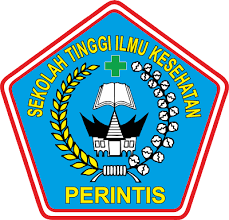 OLEH :NELA AMELIANIM : 14103084015420SEKOLAH TINGGI ILMU KESEHATAN PERINTIS PADANG PROGRAM STUDI D III KEPERAWATAN TAHUN 2016/2017HALAMAN PERSEMBAHAN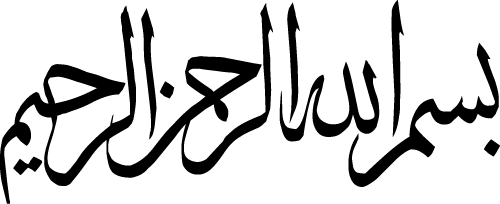 Sesungguhnya sesudah kesulitan ada kemudahan, maka apabila kamu telah selesai dari sesuatu urusan, kerjakanlah dengan susngguh-sungguh urusan yang lain, dan kepada tuhan lah kamu berharap (Qs. Al-insyirah Ayat 6-8 )Ya rabbbi......Terimakasih atas Rahmad-mu... hari ini hamba telah menyelesaikan sebuah Tugas Akhir hamba sebagai Mahasiswi DIII Keperawatan, hari yang hamba nantikan selama 3 Tahun akhirnya datang juga, walau untuk sampai pada tahap ini hamba lalui dengan susah payah dengan penuh suka, duka dengan penuh perjuangan dan air mata, dan pada hari ini alhamdulilah telah tiba saatnya hamba nikmati sejenak hasil Kerja keras hamba selama 3 tahun ini, berkahilah perjalanan hamba serta ilmu yang hamba dapat selam 3 tahun ini, dan   ananda persembahkan untuk AYAHANDA Tercinta  ( MUHARDI) yang selalu mendoakan dan menyemangati ku, terima kasih ayah engkau laki-laki yang sangat-sangat sabar, terima kasih atas didikanmu, terima kasih atas segala perjuanganmu yang telah membesarkanku, dan menyekolahkanku sampai ke tahap ini. Maafkan aku yang selalu membuatmu marah dengan semua sifat kekanakanku, kecewa dan kesal dengan setiap kegagalan yang pernah ku alami di masa dahulu. Ananda berjanji akan selalu berusaha menjadi yang terbaik di matamu dan berjanji akan membuatmu bangga. Sekarang  anakmu sudah menjadi seorang perawat, Ananda akan menjaga dan merawatmu, Terima Kasih yah. Dan buat IBUNDA (ZAINI FITRIA), Sosok perempuan yang sangat luar biasa hebat, seseorang perempuan yang tak pernah mengenal lelah, tegar merangkul semua beban yang ada dipundaknya, Ibu aku sangat bangga dan sangat bersyukur bisa keluar dari rahimmu, di didik dan dibesarkan oleh perempuan yang sangat luar biasa sepertimu, Ibu sekarang anakmu telah menyelesaikan pendidikan Keperawatan ini. Bu..... Terima kasih telah membesarkan ku, merawat dan mendidikku dengan penuh keikhlasan, mengorbankan segalanya untukku, hujan, panas terik, air mata yang membasahi pipi mu, keringat yang mengalir deras disekujur tubuhmu tak pernah sedikitpun kau hiraukan demi kelancaran pendidikan anakmu ini, tak akan ada seseorang manusiapun yang dapat mengantikan mu dikehidupan ku ibu, terima kasih Bu.Serta seluruh kelurga tercinta terutama Adik-adik ku (Velicia Tasya Azzahra dan Najmah Savira yang cantik) buat nenek (Idar, Warni, Sati ) yang selalu mendoakan disetiap langkah ini.Buat Ante Ola dan Ante jeni Bujien Makasih atas motivasi, dukungan, dan pelajaran arti kesabaran, banyak pelajaran yang ante berikan selama ini, baik itu pelajaran maupun tentang kehidupan benar-benar berarti buat la nte. Tak kan terlupakan nasehat-nasehat itu ( Amd.Kep juo la nte)  Buat Uni Roza dan Uni Meli (boluk) makasih uni udah dukung dan beri semangat  la selama ini, makasih atas semuanya uni  kalian adalah obat pelipur lara hatiku yang selalu menghiburku dalam keadaan terjatuh. spesial doa untuk kalian semoga dalam lindungan yang Maha Kuasa dan dipermudah semua urusan dan murah rezky.. Amiiin ya robbal’alamin...Buat adiak-adiak Cimot   (Laura gendut, Nafisa kitiang, Aurel cantik, Ahda mungil, Jannah cantik, Habib ganteng, Fatan utiah, Azka jaek, Kia mungil, Atala bombom, Karin, Zolan, Sifa, Ariel, Safa, Rindu dan sidedek ganteng yang baru. Cimot sayang kalian nak, semoga kalian jadi anak yang sholeh dan sholeha, Berbakti kepada kedua orang tua. Amiinnn.....Buat sahabat-sahabat ku Mareisha Andelva (Ocan), Wahyu Desvi Fhani (Facan), Gauri Septina Ayu (Rican), Atika Rahayu Ningsih (Tican) 3 tahun kita lalui bersama. Tanpa semangat, dukungan dan bantuan kalian semua takkan mungkin aku sampai disini, Terima kasih untuk tanda tawa, tangis dan perjuangan yang kita lewati bersama dan terima kasih untuk kenangan manis yang telah mengukir selama ini. Dengan perjuangan dan kebersamaan kita pasti bisa!Dan ucapan Terimakasih  dari lubuk hati yang paling dalam buat Ibuk (Ns. Ida Suryati M.Kep )selaku pembimbing. Makasih buk atas Bantuan,Masukan dan dorongan sekaligus motivasi selama ini buk, Tanpa marahan ibuk selama ini menjadikan semangat dan cambuk la buat menyelesaikan Karya Tulis Ilmiah ini buk. Dan buat penguji ibuk( Ns. Hidayati M.Kep) makasih atas masukan selama proses ujian buk, saran yang ibuk berikan sangat bermanfaat, sekali lagi terimakasih buk Buat Pembimbing Akademik ibuk (Ns.Yuli Permata Sari M.Kep) makasih atas bimbingan selama perkulihan,sehingga dengan nasehat-nasehat yang selama ini saya bisa selesaikan diploma III Keperawatan ini. Buat staf dosen D III Keperawatan terutama buat Ka Prodi ibuk (Ns. Endra Amalia M.Kep), dan ibuk( Ns. Vera Sesrianti), (Ns. Yuli Permata Sari M.Kep), bapak (Ns. M Arif M.Kep) dan ibuk (Lisa Pradisa M.Pd) terimakasih atas ilmu dan pengalaman yang telah ibuk bapak berikan, semoga ilmu yang diberikan untuk  kami dapat bermanfaat kedepannya, tanpa bapak dan ibuk kami tak akan menjadi seperti ini, dari yang belum tahu apa-apa Keperawatan itu dan sekarang Alhmdullah kami menjadi tahu apa itu dunia Keperawatan. Buat teman-teman D III Keperawatan angkatan XVI  terimaksih atas kebersamaan selama ini, banyak yang kita lalui selama 3 tahun, kenakalan kita selama perkulihan, terkadang sering berantem dalam lokal, tangis,tawa dan rintangan-rintangan dalam perkulihan. Tak akan terlupakan kenangan manis antara kalin teman, semoga kita sukses untuk menjadi tenaga kesehatan yang profesional. Amiiin ya robal’alamin Spesial buat yang tersayang ( Dio Leowanda) Buat kamu yang selalu ada disetiap cerita, yang selalu menjadi alasan buat tersenyum. Dan terimakasih untuk selalu mendampingi di saat susah maupun senang hingga bisa selesaikan semua ini Terimakasih untuk semua-semuanya yang pernah tercurah untukku. Untuk seseorang yang di relung hati percayalah Untuk ribuan tujuan yang harus dicapai, untuk jutaan impian yang akan dikeja, untuk sebuah pengharapan, agar hidup lebih jauh bermakna, hidup tanpa mimpi ibarat arus sungai. Mengalir tanpa tujuan. Teruslah  belajar, berusaha, dan berdoa untuk menggapainya.Jatuh berdiri lagi, kalah mencoba lagi, gagal bangkit lagi.Never give up !Sampai Allah SWTberkata ”waktunya pulang”Hanya sebuah Karya kecil dan untaian kata-kata ini yang adapat kupersembahkan kepada kalian semua. Terimaksih beribu terimakasih kuucapkan..Atas segala kekhilafan salah dan kekuranganku, kurendahkan hati serta diri mejabat tangan meminta beribu-ribu kata maaf  tercurah.								“Nela  Amelia”DAFTAR RIWAYAT HIDUP 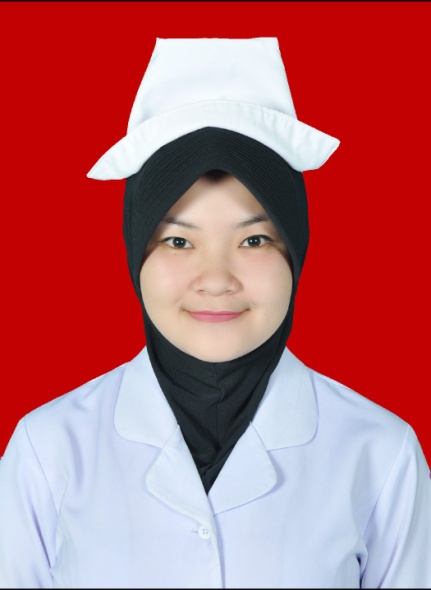 Identitas Penulis Nama 				: Nela AmeliaTempat/Tnggal lahir		: Koto Baru Simalanggang, 30 juli 1995Alamat 	   	 : Nagari Koto Baru Simalanggang, KecamatanPayakumbuh, Kabupaten 50 kota Nama Orang Tua Ayah 				: MuhardiIbu				: Zaini Fitria PendidikanTaman Kanak-Kanak Islam Raudatul Jannah   	 :  Tahun 2001-2002Tamat SD Negeri 03 Koto Baru Simalanggang 	 :  Tahun 2002-2008Tamat MTsn Dangung-Dangung			 :  Tahun 2008-2011Tamat MAN 2  Payakumbuh 			 :  Tahun 2011-2014D III Keperawatan STIKes Perintis Padang 	 :  Tahun 2014-2017KATA PENGANTAR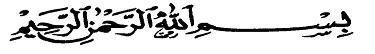 Segala puji dan sykur bagi Allah SWT, yang dengan namaNya bumi hamparkan,dan dengan namaNya langit ditinggikan. Segala puji bagi Allah SWT sang Maha Cahaya penguat hidayah, dan semua jiwa di genggamannya, kasih sayang Mu yang mulia, sehingga penulis dapat menyelesaikan Karya Tulis Ilmiah yang berjudul “ Asuhan Keperawatan pada klien  Tn. W  dengan Diabetes Melitus  Diruangan  Rawat Inap  Interne  Pria RSUD  Dr. Achmad Mochtar  Bukittinggi  Tahun 2017”Dalam penulisan Karya Tulis Ilmiah ini penulis mendapatkan banyak bantuan dan masukan dari berbagai pihak, dan kesempatan ini penulis ingin mengucapkan terima kasih kepada :Bapak Yendrizal Jafri, S.Kp M.Biomed selaku Ketua Yayasan STIKes Perintis PadangIbu Ns. Endra Amalia M.Kep selaku Ketua Program Studi D III Keperawatan  STIKes Perintis PadangIbu Ns. Ida Suryati M.Kep selaku Pembimbing yang telah banyak memberikan bimbingan arahan dan petunjuk sehingga penulis dapat menyelsaikan Karya Tulis Ilmiah ini.Bapak Ns. Rio Febrinaldo S.Kep selaku pembimbing Klinik yang telah banyak memberikan bimbingan arahan dan petunjuk sehingga penulis dapat menyelsaikan Karya Tulis Ilmiah ini.Direktur  RSUD Dr.  Achmad Moctar Bukittinggi  beserta staf yang telah mengizinkan penulis untuk melakukan ujian akhir program studi D III Keperwatan.Seluruh Staf Dosen jurusan Keperawatan yang telah membantu dalam proses penyusunan Karya Tulis IlmiahAyah,Ibu, dan Adik tercinta atas dorongan moril dan materil serta doa yang tulus sehingga penulis dapat menyelesaikan Karya Tulis Ilmiah ini.Rekan-rekan mahasiswa/i  Program Studi DIII Keperawatan  STIKes Perintis Padang yang telah memberikan sumbangan pikiran dan dorongan moril untuk terwujudnya Karya Tulis Ilmiah ini, serta semua pihak yang tidak dapat disebutkan namanya satu persatu.Penulis menyadari bahwa Karya Tulis Ilmiah ini masih banyak kekurangan dan masih jauh dari kata sempurna, oleh sebab itu penulis mengharapakan saran dan masukannya untuk perbaikan Karya Tulis Ilmiah ini. Akhirnya kepadaNya jualah kita berserah diri. Semoga Karya Tulis Ilmiah ini dapat bermanfaat bagi kita semua khususnya profesi keperawatan. 				Bukittinggi, 17 juli 2017					Penulis 	Sekolah Tinggi Ilmu Kesehatan Perintis PadangProgram Studi DIII KeperawatanKarya Tulis Ilmiah, juli 2017-07-28NELA AMELIANIM : 14103084015420ASUHAN KEPERAWATAN PADA TN. W DENGAN DIABETES MELLITUS TYPE II RUANG RAWAT INAP INTERNE PRIA DR. ACHMAD MOCTHAR BUKITTINGGI V BAB +  83 Halaman + 2 Gambar +  11 Tabel + 3 LampiranABSTRAK Diabetes Melitus adalah gangguan metabolisme yang ditandai dengan hiperglikemi yang berhubungan dengan abnormalitas metabolisme karbohidrat, lemak, protein yang disebabkan oleh penurunan sekresi insulin atau penurunan sensitivitas insulin atau keduanya dan menyebabkan komplikasi mikrovaskuler, makrovaskuler,dan neoropati. Tujuan penulisan laporan ini adalah mampu melakukan Asuhan Keperawatan pada pasien dengan Diabetes mellitus diruang rawat inap interne pria RSAM Bukitinggi Tahun 2017. Hasil laporan kasus ditemukan data pada Tn. W yaitu Klien mengatakan nyeri pada ektremitas bawah, nyeri menjalar sampai kebawah telapak kaki seperti ditusuk-tusuk, klien mengatakan badan terasa letih, klien mengatakan nafsu makan menurun dan menghabiskan porsi makan sebanyak ¼ saja,  dan klien mengatakan tidur tidak nyenyak karena nyeri seperti ditusuk-tusuk, klien mengatakan lebih banyak tidur siang dari pada tidur malam, klien mengatakan BAB tidak lancar, BAB klien selama dirawat hanya 2 kali, klien mengatakan kadar glukosa darahnya tinggi, klien mengatakan jarang memeriksakan kadar glukosa darah ke Rumah sakit, klien mengatakan selama dirawat cek gula darah setiap hari. Hasil pengkajian tersebut didapatkan masalah pada Tn. W yaitu Resiko Ketidakstabilan glukosa darah, Gangguan rasa nyaman nyeri, Ketidakseimbangan nutrisi kurang dari kebutuhan, Gangguan pola tidur. Berdasarkan masalah keperawatan diatas maka disusunlah rencana dan melaksanakan tindakan keperawatan serta evaluasi yang mengacu pada tujuan dan kriteria hasil. Untuk mencegah meningkatnya Diabetes melitus disarankan kepada instansi rumah sakit untuk melakukan perawatan yang intensive dan memberikan informasi yang memadai kepada pasien mengenai diabetes mellitus itu sendiri dan aspek-aspeknya. Dengan di perolehnya informasi yang cukup maka pencegahan pun dapat dilakukan dengan segera.Kata Kunci : Asuhan Keperawatan, Diabetes Mellitus Type IIDaftar Pustaka : 11  (2005-2015)High School of Health Science Perintis PadangDiploma III study of nursing programscientific papers, July 2017-07-28NELA AMELIA14103084015420NURSING CARE IN TN. W WITH DIABETES MELLITUS TYPE II INGREDIENT ROOM INTERNE MEN DR. ACHMAD MOCTHAR BUKITTINGGI V CHAPTER + 83 Pages + 2 Picture + 11 Tabels + 3 AttachmentAbstractDiabetes Mellitus is a metabolic disorder characterized by hyperglycemia associated with abnormalities of carbohydrate metabolism, fats, proteins caused by decreased insulin secretion or decreased insulin sensitivity or both and leads to microvascular, macrovascular and neuropathic complications. The purpose of this report is able to perform Nursing Care in patients with Diabetes mellitus room inpatients interne men Bukitinggi RSAM Year 2017. The results of case reports found data on Tn. W The client says the pain in the lower extremities, the pain radiates to the bottom of the foot like a prick, the client says the body feels tired, the client says the appetite decreases and consumes a portion of ¼ meals, and the client says sleep is not sound because the pain is pierced- Puncture, client say more nap than sleep at night, clients say BAB not smoothly, BAB client during treatment only 2 times, client said high blood glucose level, client said rarely check blood glucose level to hospital, client say during Treated daily blood sugar checks. The result of the study was found to be a problem on Mr. W The Risk of Instability Blood glucose, Painful discomfort pain, Nutrition imbalance is less than requirement, Disorder sleep patterns. Based on the above nursing problem, the plan and conduct the nursing action and evaluation that refers to the objectives and criteria of the results. To prevent the increased Diabetes mellitus it is advisable to hospital agencies to perform intensive care and provide sufficient information to patients about diabetes mellitus itself and its aspects. With the acquisition of enough information then prevention can be done immediately.Keywords	: Nursing Care, Diabetes Mellitus Type IIBibliography	: 11 (2005-2015)DAFTAR ISI										HalamanHALAMAN SAMPULHALAMAN JUDULPERNYATAAN PERSETUJUANPERNYATAAN PENGUJIKATA PENGANTAR…………......………………………………………		iDAFTAR ISI………………………………..……………………………..		iiiDAFTAR GAMBAR………….…………………………...………………		viDAFTAR TABEL..……………………………………..…………………		viiDAFTAR LAMPIRAN…………………………..………………………..		viiiBAB I PENDAHULUANLatarBelakang…………………………………………………..		1TujuanTujuan Umum…………………………………………...….		4Tujuan Khusus…………………………………………….. .	4ManfaatBagi Rumah Sakit...………………………………………...		5Bagi Pendidikan…………………………...………………..		5Bagi Penulis  ………………………...................…………..		6BAB II TINJAUAN TEORITISKonsep dasarDefenisi Diabetes Melitus ………………………………….		7Anatomi Dan Fisiologi …………......…….............................	8Etiologi…................................................................................	13Manifestasi Klinis................................................................... 	15Patofisiologi ..........……………………………………….....	17WOC............………………………………………………..	.	20Pemeriksaan Diagnostik......………………………………....	21Penatalaksanaan……………………………………….……..	22Komplikasi………………………………………….………	.	27Asuhan Keperawatan Diabetes MelitusPengkajian………………………………………….……….		31Diagnosa……………………………………………………		34Intervensi…………………………………………………...		35Implementasi..........................................................................		43Evaluasi..................................................................................		43BAB III TINJAUAN KASUSPengkajianIdentitas Klien………...…………………………………….		45Keluhan Utama…………………………………………......		46Riwayat Kesehatan…………………………..………....... ... 	46Riwayat Kesehatan Sekarang……………....……………….		46Riwayat Dahulu…………. …………………………….......		47Riwayaat Keluarga................. ……………………………..		47Pemeriksaan Fisik……………………………………….....		49Data Aktivitas................………………………………….....	53Data Penunjang..……………………………………………		55Data Pengobatan............……………………………………		57Data Focus…………..……………………………………...		58Analisa Data…………………………………………….....		60Diagnosa……………………………………..………………...		61Intervensi……………………………………………………....		62Implementasi……………………………………………..…….		64Evaluasi………………………...……………………………….		64BA IV PEMBAHASAN Pengkajian………...……………………………………………		72Diagnosa………………………………………………...……...		74Intervensi…………………………………………………...…..		76Implementasi…………………………………………………...		77Evaluasi…………………………………………………………		79BAB V PENUTUPKesimpulan…………………………………………………......		80Saran……………………………………………………………		83DAFTAR PUSTAKALAMPIRANDAFTAR GAMBARGambar  2.1 : Gambar Pangkreas………………………………………		8Gamabar 2.2 :Gambar Pulau Langerhans  ……………………....……..		11DAFTAR TABELTabel Glukosa Darah................................................................................		21Tabel Intervensi……...……………………………………………….....		35Tabel Data Aktvitas......………………………………………………….		53Tabel Data Penunjang Hematologi..........................................................		55Tabel Data Penunjang GDR....................................................................		55Tabel Data Penunjang Analisis Urine......................................................		56Tabel Pengobatan....................................................................................		57Tabel Analisa Data………………………………………………………		60Tabel Intervensi………………………………………………………….		62Tabel Implementasi……………………………….……………………		64Tabel Evaluasi…………………………………………………………..		64 DAFTAR LAMPIRANLampiran I Lembaran Konsultasi BimbinganLampiran II Pernyataan PersetujuanLampiran III  Absensi UAPDAFTAR ISI										HalamanHALAMAN SAMPULHALAMAN JUDULPERNYATAAN PERSETUJUANPERNYATAAN PENGUJIKATA PENGANTAR…………......………………………………………		iDAFTAR ISI………………………………..……………………………..		iiiDAFTAR GAMBAR………….…………………………...………………		viDAFTAR TABEL..……………………………………..…………………		viiDAFTAR LAMPIRAN…………………………..………………………..		viiiBAB I PENDAHULUANLatarBelakang…………………………………………………..		1TujuanTujuan Umum…………………………………………...….		4Tujuan Khusus…………………………………………….. .	4ManfaatBagi Rumah Sakit...………………………………………...		5Bagi Pendidikan…………………………...………………..		5Bagi Penulis  ………………………...................…………..		6BAB II TINJAUAN TEORITISKonsep dasarDefenisi Diabetes Melitus ………………………………….		7Anatomi Dan Fisiologi …………......…….............................	8Etiologi…................................................................................	13Manifestasi Klinis................................................................... 	15Patofisiologi ..........……………………………………….....	17WOC............………………………………………………..	.	20Pemeriksaan Diagnostik......………………………………....	21Penatalaksanaan……………………………………….……..	22Komplikasi………………………………………….………	.	27Asuhan Keperawatan Diabetes MelitusPengkajian………………………………………….……….		31Diagnosa……………………………………………………		34Intervensi…………………………………………………...		35Implementasi..........................................................................		43Evaluasi..................................................................................		43BAB III TINJAUAN KASUSPengkajianIdentitas Klien………...…………………………………….		45Keluhan Utama…………………………………………......		46Riwayat Kesehatan…………………………..………....... ... 	46Riwayat Kesehatan Sekarang……………....……………….		46Riwayat Dahulu…………. …………………………….......		47Riwayaat Keluarga................. ……………………………..		47Pemeriksaan Fisik……………………………………….....		49Data Aktivitas................………………………………….....	53Data Penunjang..……………………………………………		55Data Pengobatan............……………………………………		57Data Focus…………..……………………………………...		58Analisa Data…………………………………………….....		60Diagnosa……………………………………..………………...		61Intervensi……………………………………………………....		62Implementasi……………………………………………..…….		64Evaluasi………………………...……………………………….		64BA IV PEMBAHASAN Pengkajian………...……………………………………………		72Diagnosa………………………………………………...……...		74Intervensi…………………………………………………...…..		76Implementasi…………………………………………………...		77Evaluasi…………………………………………………………		79BAB V PENUTUPKesimpulan…………………………………………………......		80Saran……………………………………………………………		83DAFTAR PUSTAKALAMPIRANDAFTAR GAMBARGambar  2.1 : Gambar Pangkreas………………………………………		8Gamabar 2.2 :Gambar Pulau Langerhans  ……………………....……..		11DAFTAR TABELTabel Glukosa Darah................................................................................		21Tabel Intervensi……...……………………………………………….....		35Tabel Data Aktvitas......………………………………………………….		53Tabel Data Penunjang Hematologi..........................................................		55Tabel Data Penunjang GDR....................................................................		55Tabel Data Penunjang Analisis Urine......................................................		56Tabel Pengobatan....................................................................................		57Tabel Analisa Data………………………………………………………		60Tabel Intervensi………………………………………………………….		62Tabel Implementasi……………………………….……………………		64Tabel Evaluasi…………………………………………………………..		64 DAFTAR LAMPIRANLampiran I Lembaran Konsultasi BimbinganLampiran II Pernyataan PersetujuanLampiran III  Absensi UAPBAB IPENDAHULUANLatar BelakangDiabetes melitus adalah penyakit kronis dimana pangkreas tidak dapat memproduksi insulin secara cukup, atau dimana tubuh tidak efektif menggunakan insulin yang diproduksi, ataupun keduanya. Hal ini menjurus kepada peningkatan dari kadar dalam darah atau hyperglycaemia (WHO, 2013).Diabetes Melitus adalah gangguan metabolisme yang ditandai dengan hiperglikemi yang berhubungan dengan abnormalitas metabolisme karbohidrat,lemak, protein yang disebabkan oleh penurunan sekresi insulin atau penurunan  sensitivitas insulin atau keduanyadan menyebabkan komplikasi mikrovaskuler, makrovaskuler,dan neoropati (Yuliana elin, 2009).Diabetes melitus jika tidak dikelola dengan baik  akan dapat mengakibatkan terjadinya berbagai penyakit menahun, seperti penyakit jantung karoner, penyakit pembuluh darah tungkai, penyakit pada mata,ginjal dan saraf. Jika kadar glukosa dalam darah dikendalikan dengan baik, diharapakan semua penyakit tersebut dapat dicegah,paling tidak sedikit dihambat. Pengelolaan utama Diabetes melitus ada 4 yaitu : Perencanaan makan, latihan jasmani atau latihan fisik, obat berkhasiat hipoglikemik, dan penyuluhan (Waspadji, 2009).World  Health  Organization  (WHO) 2013  memproyeksikan  akan  adanya kenaikan jumlah penduduk yang terkena diabetes melitus pada tahun 2030, Diabetes Melitus  sebagai  urutan  ke  tujuh  penyebab  kematian  di  dunia.  Indonesia merupakan  jumlah penderita diabetes  terbanyak ke 4  setelah  India, Cina, dan USA. Pertumbuhan diabetes melitus di  Indonesia  sebesar 152% atau dari 8.426.000 orang pada tahun 2000 menjadi 21.257.000 orang di tahun 2030.Indonesia merupakan negara yang kaya dengan berbagai latar belakang budaya, dan keyakinan yang dimiliki masing-masing orang, hal tersebut tentu akan mempengaruhi cara orang Indonesia berprilaku. Program intervensi yang bertujuan mengubah tingkah laku manusia perlu memperhatikan juga faktor keyakinan seseorang. Diharapkan program yang disusun akan terintegrasi dalam kehidupan sehari-hari,melalui proses internalisasi. Disinalah pemahaman mengenai kondisi psikososial penduduk dalam setiap bentuk program intervensi kesehatan. Harapan kita semua adalah terjadinya peningkatan angka perubahan perilaku sehat penduduk, berdampak pada pengurangan jumlah penderita Noncommunicable Diseases (selanjutnya disingkat dengan NCDs) di Indonesia (Sitepu, 2017).Badan Kesehatan Dunia memprediksi kenaikan jumlah penyandang Diabetes melitus di Indonesia dari 8,4 juta pada tahun 2000 menjadi sekitar 21,3 juta pada tahun 2030. Demikian juga halnya dengan Badan Internasional Diabetes Federation (IDF) pada tahun 2009, memperkirakan kenaikan jumlah penyandang Diabetes Melitus dari 7,0 juta tahun 2009 menjadi 12,0 juta tahun 2030. Meskipun terdapat perbedaan angka prevalensi, laporan keduanya menunjukkan adanya peningkatan jumlah penyandang diabetes melitus sebanyak  2-3 kali lipat pada tahun 2030. Hampir 80% orang diabetes ada dinegara yang berpenghasilan rendah dan menengah. Pada tahun 2015, persentase orang dewasa dengan diabetes adalah 8,5% (1 diantara 11 orang dewasa menyandang diabetes melitus). Pada tahun 2012 diabetes merupakan penyebab kematian kedelapan pada kedua jenis kelamin dan penyebab kematian kelima pada perempuan.  (Aditama, 2011).Prentase kematian akibat diabetes melitus di indonesia merupakan yang tertinggi ke 2 setelah Srilanka, prevelensi orang dengan diabetes di Indonesia menunjukkan kecenderungan meningkat yaitu dari 5,7 %  pada tahun 2016 orang dengan diabetes melitus di Indonesia tidak mengetahui dirinya memiliki diabetes melitus dan berpotensi untuk mengakses layanan kesehatan dalam kondisi terlambat ( sudah dengan komplikasi). Prevelensi berat badan berlebih atau overweight ( 13,5% Riskesdas 2013) dan obesitas (15,4% , Riskesdas 2013) yang merupakan salah satu faktor resiko terbesar diabetes meningkat terus dibandingkan Riskesdas 2007 dan 2010. Hasil penelitian Riskesdas (Riset Kesehatan Dasar) dari Kementrian Kesehatan Indonesia pada tahun 2013, sekitar 12 juta penduduk Indonesia yang berusia di atas 15 tahun menderita diabetes tipe 2. Ini berarti 6,9 % dari total penduduk usia di atas 15 tahun. Tapi hanya 26 % saja yang sudah terdiagnosis, sedangkan sisanya tidak menyadari dirinya sebagai penderita diabetes tipe 2. Pada tahun 2015,  penderita diabetes di Indonesia diperkirakan mencapai 10 juta orang dengan rentang usia 20-79 tahun (dikutip dari Federasi Diabetes Internasional). Namun, hanya sekitar separuh dari mereka yang menyadari kondisinya.Data yang didapatkan dari Ruangan Rawat Inap Interne Pria RSUD Dr. Achmad Mochtar Bukittinggi pada tahun 2017, 6 bulan terakhir ini adalah 31 orang itu pun termasuk Diabetes melitus + Ulkus, dan urutan penyakit Diabetes melitus di Ruangan Rawat Inap Interne Pria adalah urutan ke 2 dari 10 penyakit terbanyak.TujuanTujuan umum Mampu memahami, menerapkan dan mendokumentasikan Asuhan Keperawatan dengan pasien serta mendapatkan pengalaman nyata tentang Asuhan Keperawatan medikal bedah dengan Diabetes militus di Ruang Rawat Inap Interne Pria RSUD Dr. Achmad Mochtar Bukittinggi Tahun 2017.Tujuan khusus Mampu menyusun konsep dasar Asuhan Keperawatan pada pasien dengan Diabetes Melitus di Ruang Rawat Inap Interne Pria RSUD Dr. Achmad Mochtar Bukittinggi Tahun 2017.Mampu melaksanakan pengkajian dan mengidentifikasi data dalam menunjang Asuhan Keperawatan pada pasien Diabetes Melitus di Ruang Rawat Inap Interne Pria RSUD Dr. Achmad Mochtar Bukittinggi Tahun 2017.Mampu menentukan perencanaan Asuhan Keperawatan pada pasien Diabetes Melitus di Ruang Rawat Inap Interne Pria RSUD Dr. Achmad Mochtar Bukittinggi Tahun 2017.Mampu melaksanakan tindakan Keperawatan pada pasien Diabetes Melitus di Ruang Rawat Inap Interne Pria RSUD Dr. Achmad Mochtar Bukittinggi Tahun 2017.Mampu melaksanakan evaluasi  Asuhan Keperawatan pada pasien Diabetes Melitus di Ruang Rawat Inap Interne Pria RSUD Dr. Achmad Mochtar Bukittinggi Tahun 2017.Mampu membuat dokumentasi keperawatan pada pasien Diabetes Melitus di Ruang Rawat Inap Interne Pria RSUD Dr. Achmad Mochtar Bukittinggi Tahun 2017.Manfaat Bagi rumah sakitMemberikan laporan dalam bentuk dokumentasi  Asuhan Keperawatan  kepada tim kesehatan  Rumah Sakit dalam memberikan Asuhan Keperawatan pada pasien Diabetes MelitusBagi instutusi pendidikan Manfaat yang diharapkan dapat dirasakan oleh institusi pendidikan dari penulisan karya tulis ilmiah ini adalah :Sebagai bahan masukan bagi kepustakaan Dapat digunakan sebagai informasi bagi institusi pendidikan dalam pengembangan dan peningkatan mutu pendidikan dimasa yang akan datangBagi penulisMemberikan pengetahuan dan memperkaya pengalaman bagi penulis dalam memberikan dan menyusun Asuhan Keperawatan pada pasien Diabetes Melitus sebagai salah satu syarat menyelesaikan pendidikan Program Studi DIII Keperawatan Sekolah Tinggi Ilmu Kesehatan Perintis Padang.BAB IITINJAUAN TEORITISKONSEP DASAR Defenisi Diabetes MelitusMenurut WHO (World Health Organization) Diabetes merupakan penyakit kronik, yang terjadi apabila pankreas tidak menghasilkan insulin yang adekuat, atau ketika tubuh tidak dapat secara efektif menggunakan insulin yang diproduksinya. Hal ini mengakibatkan terjadinya peningkatan konsentasi glukosa dalam darah yang dikenal dengan istilah hiperglikemia.Diabetes Melitus adalah penyakit kronis dimana pangkreas tidak dapat memproduksi insulin secara cukup, atau dimana tubuh tidak efektif menggunakan insulin yang diproduksi, ataupun keduanya. Hal ini menjurus kepada peningkatan dari kadar dalam darah atau hyperglycaemia (WHO, 2013).Diabetes Melitus adalah gangguan metabolisme yang ditandai dengan hiperglikemi yang berhubungan dengan abnormalitas metabolisme karbohidrat,lemak, protein yang disebabkan oleh penurunan sekresi insulin atau penurunan  sensitivitas insulin atau keduanya dan menyebabkan komplikasi mikrovaskuler, makrovaskuler,dan neoropati (Yuliana elin, 2009).Diabetes melitus jika tidak dikelola dengan baik akan dapat mengakibatkan terjadinya berbagai penyakit menahun, seperti penyakit jantung karoner,penyakit pembuluh darah tungkai,penyakit pada mata, ginjal dan saraf. Jika kadar glukosa dalam darah dikendalikan dengan baik, diharapakan semua penyakit tersebut dapat dicegah,paling tidak sedikit dihambat. Pengelolaan utama Diabetes melitus ada 4 yaitu : Perencanaan makan, latihan jasmani atau latihan fisik, obat berkhasiat hipoglikemik, dan penyuluhan (Waspadji,2009). Anatomi dan Fisiologi 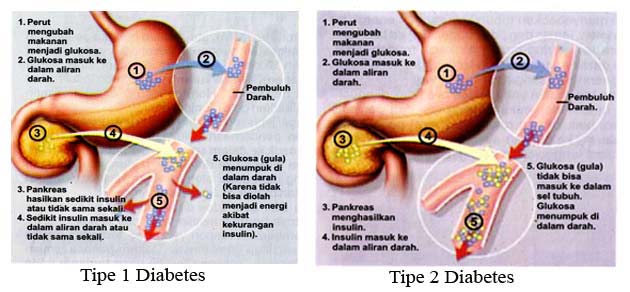 Gambar 1 : gambar pankreasPankraes terletak melintang di bagian atas abdomen di belakang gaster di dalam ruang retroperitonial. Di sebeleh kiri ekor pangkreas mencapai hiluslinpa di arah kronio dorsal dan bagian atas kiri kaput pankreas di hubungkan dengan corpus pangkreas oleh leher pangkreas yaitu bagian pankreas yang lebarnya biasanya tidak lebih dari 4 cm, arteri dan vena mesentrika superior berada di leher pangkreas bagian kiri bawah kaput pangkreas ini disebut processus unsinatis pangkreas.Pangkreas terdiri dari 2 jaringan utama yaitu :Asinus yang mengekresikan pencernaan kedalam duedenumPulau langerhans yang tidak mempunyai alat untuk mengeluarkan getahnya namuan sebaliknya mensekresikan insulin dan glukagon langsung kedalm darah. Pangkreas manusia mempunyai 1-2juta pulau langerhans,setiap pulau langerhans hanya berdiameter 0-3 mm dan tersusun mengelilinggi pembuluh darah kapiler.Pulau langerhans mengandung 3 jenis sel utama, yakni sel –alfa, beta dan delta. Sel beta yang mencakup kira kira 60% dari semua sel terletak terutama di tengah setiap pulau dan mensekresikan insulin. Granula sel B merupakan bungkusan insulin dalam sitoplasma sel. Tiap bungkusan bervariasi antara spesies 1 dengan yang lain. Dalam sel B, muloekus insulin membentuk polimer yang juga komplek dengan seng. Perbedaan dalam bentuk bungkusan ini mungkin karena perbedaan dalam ukuran polimer atau akregat seng dari insulin. Insulin disintesis dalam retikulum endoplasma sel B, kemudian di angkut ke aparatus kolgi,tempat ini dibungkus didalam granula yang diikat membran. Kranula ini pergerak ke dinding sel oleh satu proses yang tampaknya sel ini yang mengeluarkan insulkin kedaerah luar gengan exsositosis. Kemudian insulin melintasi membran basalis sel B serta kapiler berdekatan dan endotel fenestrata kapiler untuk mencapai aliran darah. Sel alfa yang mencakup kira-kira 25% dari seluruh sel mensekresikan glukagan. Sel delta yang merupakan 10% dari seluruh sel mensekresikan somatostatin. Pankreas dibagi menurut bentunya :Kepala ( kaput) yang paling lebar terletak dikanan rongga abdomen,masuk lekukan sebelah kiri duodenum yang praktis melingkarinya.Badan (Korpus) menjadi bagian utama terletak dibelakang lambung dan didepan vetebra lumbalis pertama.Ekor ( Kauda) adalah bagian runcing disebelah kiri smpai menyentuh pada limpa (lien) Fisiologi prankreasPangkreas disebut sebagai organ rangkap,mempunyai 2 fungsi yaitu sebgai kelenjar exsorin dan kelenjar endokrin. Kelenjar eksokrin menghasilkan sekret yang mengandung enzim yang dapat menghidrolisis protein,lemak,dan karbohidrat, sedangkan endokrin menghasilkan hormon insulin dan glukagon yang memegang peranan penting pada metabolisme karbohidrat.Kelenjar prankeas dalam mengatur metabolisme glukosa dalam tubuh berupa hormon-hormon yang disekresikan oleh sel-sel di pulau langerhans. Hormon ini dapat diklasifikasikan sebagai hormon yang merendahkan kadar glukosa darah yaitu insulin dan hormon yang dapat meningkatakan glukosa darah yaitu glukagon.Fisiologi insulin Hubungan yang erat antara berbagai jenis sel di pulau langerhands menyebabkan timbulnya pengarturan secara langsung sekresi beberapa jeni hormone lainnya, contohnya insulin menghambat sekresi glukagon,somatostatin menghambat sekresi glokagon dan insulin. Pankreas menghasilkan :  Garam NaHCO3 : membuat suasa basahKarbonhidrase : amilase ubah amilum      maltosaPulau langerhans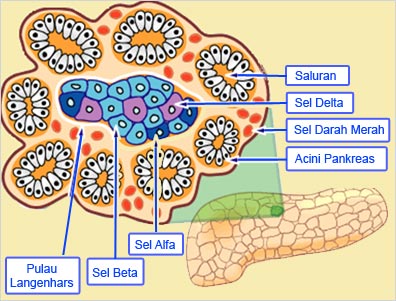 Gambar II : gambar pulau langerhansKepulauan langerhans  membentuk organ endrokrin yang menyekresikan insulin,yaitu sebuah hormon antidiabetik, yang di berikan dalam pengobatan diabetes. Insulin ialah sebuah protein yang dapat turut dicernakan oleh enzim enzim pencernaan protein dan karenab itu tidak diberikan melalui mulut melaiinkan dengan suntikan subkutan. Insulin mengendalalikan kadar  glukosa dan bila digunakan sebagai pengobatan dalam hal kekurangan seperti pada diabetes, memperbaiki kemampuan sel tubuh untuk mengasorpsi dan menggunakan glukosa dan lemak. Pada pankreas paling sedikit terdapat empat peptida dengan aktivitas hormonal yang disekresikan oleh pulau-pulau(islests) langerhans. Dua dari hormon hormon tersebut, insulin dan glukagon memiliki fungsi penting dalam pengaturan metabolisme karbonhidrat, protein,dan lemak. Hormon 3, somatostatin berperan dalam pengaturan sekresi sel pulau,dan yang keempat polipeptida pankreas pada fungsi saluran cerna.Hormon insulinInsulin merupakan protein kecil,terdiri dari dua rantai asam amino yang satu sama lainya dihubungkan oleh ikatan disulfida.bila kedua rantai asam amino dipisahkan,maka aktifitas fungsional dari insulin akan hilang.translasi RNA insulin oleh ribosom yang melekat pada reticulum endoplasma membentuk preprohormon insulin—melekat erat pada reticulum endoplasma – membentuk pro insulin – melekat erat pada alat golgi – membentuk insulin—terbungkus granula sekretorit dan sekitar seperenam lainnya tetap menjadi pro insulin yang tidak mempunyai aktifitas insulin. Insulin dalam darah beredar dalam bentuk yang tidak terikat dan memiliki waktu paruh 6 menit. Dalam waktu 10-15 menit akan dibersihkan dari sirkulasi. Kecuali sebagian insulin yang perikatan dengan reseptor yang ada pada sel target, sisa insulin di dekradasi oleh enzim insulinase dalam hati, ginjal,otot,dan jaringan lain.Reseptor insulin merupakan kombonasi dari empat subunit yang saling berikatan bersama oleh ikatan disurfide, 2 sub nit alfa ( Terletak seluruhnya diluar membran seel) 2 sub unit beta ( mene, bus membran,menonjol kedalam sitoplasma). Insulin berkaitan dengan sub unit alfa –sub unit beta mengalami auto fos forilas—protein kinase –fosforilasi dari bnayk enzim intra selular lainnya. Insulin bersifat anbolik,meningkatkan simpanan glukosa,asam- asam lemak, dan asam amino.glokogen bersifat katbolik,memobilisasi glukosa, asam-asam lemak, dan asam amino dari penyimpanan kedalam aliran darah. Ke dua hormon ini gersifat berlawanan dalam efek keseluruhannya dan pada sebagian besar keadaan disekresikan secara timbal balik. Insulin yang berlebihan menyebabkan hipoglikemia, yang menimbulkan kejang dan koma. Defiensi insulin baik absolute maupun relatif koma menyebabkan diabetes melitus,1 penyakit komplek yang bila tidak diobati dapat mematikan. Defisiensi glukagon dapat menimbulkan hipoglikemia,dan kelebihan glukagon menyebabkan diabetes memburuk. Produksi somatosttin yang berlebihan oleh pangkreas menyebabkan hiperglikemia dan manifestasi diabetes lainnya.  Etiologi Diabetes Melitus Adapun etiologi dari Diabetes Melitus yang dibagi menurut klasifikasinya adalah :  Diabetes Melitus tergantung insulin (DMTI) DM type IGenetik
Umumnya penderita diabetes tidak mewarisi diabetes type I itu sendiri namun mewarisi sebuah presdisposisi atau sebuah kecenderungan genetic kearah terjadinya diabetes type I. Kecenderungan genetic ini ditentukan pada individu yg memililiki type antigen HLA (Human Leucocyte Antigen) tertentu. HLA ialah kumpulan gen yg bertanggung jawab atas antigen tranplantasi & proses imun lainnya.Imunologi:
Pada diabetes type I terdapat fakta adanya sebuah respon autoimun. Ini adalah respon abnormal di mana antibody terarah pada jaringan normal tubuh secara bereaksi terhadap jaringan tersebut yg dianggapnya seakan-akan sebagai jaringan asing.lingkungan
Factor eksternal yg akan memicu destruksi sel β pancreas, sebagai sampel hasil penyelidikan menyebutkan bahwa virus atau toksin tertentu akan memicu proses autoimun yg bisa memunculkan destuksi sel β pancreas.Diabetes melitus tidak tergantung insulin (DMTTI) DM type IIUmumnya penyebab dari DM type II ini belum diketahui, faktor genetic diperkirakan memegang peranan dalam proses terjadinya sebuah resistensi insulin. Diabetes Melitus tidak tergantung insulin ( DMTTI ) penyakitnya memiliki pola familiar yg kuat. DMTTI ditandai dengan kelainan dalam sekresi insulin ataupun dalam kerja insulin. Pada awalnya nampak terdapat resistensi dari sel-sel sasaran pada kerja insulin. Insulin mula-mula mengikat dirinya pada reseptor-reseptor permukaan sel tertentu, seterusnya terjadi reaksi intraselluler yg meningkatkan transport glukosa menembus membran sel. Pada pasien dengan DMTTI terdapat sebuah kelainan dalam pengikatan insulin dengan reseptor. Hal ini bisa disebabkan oleh berkurangnya jumlah tempat reseptor yg rumumnya esponsif insulin pada membran sel. Dan menyebabkan terjadi penggabungan abnormal antara kompleks reseptor insulin dengan sebuah system transport glukosa. Kadar glukosa normal akan dipertahankan dalam saat yg cukup lama & meningkatkan sekresi insulin, namun pada hasilnya sekresi insulin yg beredar tak lagi memadai untuk mempertahankan kadar euglikemia. Diabetes Melitus type II disebut pula Diabetes Melitus tak tergantung insulin (DMTTI) atau bisa disebut dengan Non Insulin Dependent Diabetes Melitus (NIDDM) yg adalah satu buah group heterogen bentuk-bentuk Diabetes yg lebih ringan, terutama dijumpai pada orang dewasa, namun terkadang akan timbul pada periode kanak-kanak.Factor risiko yg berhubungan dengan proses terjadinya DM type II, diantaranya yaitu :Umur (resistensi insulin cenderung meningkat pada umur di atas 65 thn)ObesitasRiwayat keluargaKelompok etnikManifestasi klinis Menurut Price & Wilson manifestasi klinis Diabetes Melitus dengan konsekuensi metabolic  defisiensi insulin.Diabetes Tipe Ihiperglikemia berpuasaglukosuria, diuresis osmotik, poliuria, polidipsia, polifagiakeletihan dan kelemahan.ketoasidosis diabetik (mual, nyeri abdomen, muntah, hiperventilasi, nafas bau buah, ada perubahan tingkat kesadaran, koma, kematian)Diabetes Tipe IIlambat (selama tahunan), intoleransi glukosa progresifGejala seringkali ringan mencakup keletihan, mudah tersinggung, poliuria, polidipsia, luka pada kulit yang sembuhnya lama, infeksi vaginal, penglihatan kaburKomplikasi jangka panjang (retinopati, neuropati, penyakit vaskular periferGejala diabetes tipe 2 merupakan gejala klasik, artinya ini merupakan gejala yang selalu ada di dalam diabetes, baik tipe 1 maupun tipe 2. Di antaranya: Sering buang air kecil, terutama di malam hari.Sering merasa haus.Rasa lapar yang bertambah sering.Gejala lain yang biasa juga muncul pada diabetes tipe 2, antara lain :Kelelahan dan pandangan yang kaburBerkurangnya massa otot.Turunnya berat badan.Luka yang lambat sembuh atau sering mengalami infeksi.Patofisiologi Diabetes tipe I. Pada diabetes tipe satu terdapat ketidakmampuan untuk menghasilkan insulin karena sel-sel beta pankreas telah dihancurkan oleh proses autoimun. Hiperglikemi puasa terjadi akibat produkasi glukosa yang tidak terukur oleh hati. Di samping itu glukosa yang berasal dari makanan tidak dapat disimpan dalam hati meskipun tetap berada dalam darah dan menimbulkan hiperglikemia posprandial (sesudah makan).Jika konsentrasi glukosa dalam darah cukup tinggi maka ginjal tidak dapat menyerap kembali semua glukosa yang tersaring keluar, akibatnya glukosa tersebut muncul dalam urin (glukosuria). Ketika glukosa yang berlebihan di ekskresikan ke dalam urin, ekskresi ini akan disertai pengeluaran cairan dan elektrolit yang berlebihan. Keadaan ini dinamakan diuresis osmotik. Sebagai akibat dari kehilangan cairan berlebihan, pasien akan mengalami peningkatan dalam berkemih (poliuria) dan rasa haus (polidipsia).Defisiensi insulin juga akan menggangu metabolisme protein dan lemak yang menyebabkan penurunan berat badan. Pasien dapat mengalami peningkatan selera makan  (polifagia), akibat menurunnya simpanan kalori. Gejala lainnya mencakup kelelahan dan kelemahan. Dalam keadaan normal insulin mengendalikan glikogenolisis (pemecahan glukosa yang disimpan) dan glukoneogenesis (pembentukan glukosa baru dari dari asam-asam amino dan substansi lain), namun pada penderita defisiensi insulin, proses ini akan terjadi tanpa hambatan dan lebih lanjut akan turut menimbulkan hiperglikemia. Disamping itu akan terjadi pemecahan lemak yang mengakibatkan peningkatan produksi badan keton yang merupakan produk samping pemecahan lemak. Badan keton merupakan asam yang menggangu keseimbangan asam basa tubuh apabila jumlahnya berlebihan. Ketoasidosis yang diakibatkannya dapat menyebabkan tanda-tanda dan gejala seperti nyeri abdomen, mual, muntah, hiperventilasi, nafas berbau aseton dan bila tidak ditangani akan menimbulkan perubahan kesadaran, koma bahkan kematian. Pemberian insulin bersama cairan dan elektrolit sesuai kebutuhan akan memperbaiki dengan cepat kelainan metabolik tersebut dan mengatasi gejala hiperglikemi serta ketoasidosis. Diet dan latihan disertai pemantauan kadar gula darah yang sering merupakan komponen terapi yang penting.Diabetes tipe II. Pada diabetes tipe II terdapat dua masalah utama yang berhubungan dengan insulin yaitu resistensi insulin dan gangguan sekresi insulin. Normalnya insulin akan terikat dengan reseptor khusus pada permukaan sel. Sebagai akibat terikatnya insulin dengan resptor tersebut, terjadi suatu rangkaian reaksi dalam metabolisme glukosa di dalam sel. Resistensi insulin pada diabetes tipe II disertai dengan penurunan reaksi intrasel ini. Dengan demikian insulin menjadi tidak efektif untuk menstimulasi pengambilan glukosa oleh jaringan. Untuk mengatasi resistensi insulin dan untuk mencegah terbentuknya glukosa dalam darah, harus terdapat peningkatan jumlah insulin yang disekresikan. Pada penderita toleransi glukosa terganggu, keadaan ini terjadi akibat sekresi insulin yang berlebihan dan kadar glukosa akan dipertahankan pada tingkat yang normal atau sedikit meningkat. Namun demikian, jika sel-sel beta tidak mampu mengimbangi peningkatan kebutuhan akan insulin, maka kadar glukosa akan meningkat dan terjadi diabetes tipe II. Meskipun terjadi gangguan sekresi insulin yang merupakan ciri khas DM tipe II, namun masih terdapat insulin dengan jumlah yang adekuat untuk mencegah pemecahan lemak dan produksi badan keton yang menyertainya. Karena itu ketoasidosis diabetik tidak terjadi pada diabetes tipe II. Meskipun demikian, diabetes tipe II yang tidak terkontrol dapat menimbulkan masalah akut lainnya yang dinamakan sindrom hiperglikemik hiperosmoler nonketoik (HHNK).Diabetes tipe II paling sering terjadi pada penderita diabetes yang berusia lebih dari 30 tahun dan obesitas. Akibat intoleransi glukosa yang berlangsung lambat (selama bertahun-tahun) dan progresif, maka awitan diabetes tipe II dapat berjalan tanpa terdeteksi. Jika gejalanya dialami pasien, gejala tersebut sering bersifat ringan dan dapat mencakup kelelahan, iritabilitas, poliuria, polidipsi, luka pada kulit yang lama sembuh-sembuh, infeksi vagina atau pandangan yang kabur (jika kadra glukosanya sangat tinggi ) (Price, Wilson dkk, 2005). Pemeriksaan Penunjang  Sedangkan menurut referensi jilid 1 NANDA NIC NOC, 2015  pemeriksaan penunjang Diabetes Melitus adalah :Kadar glukosa darahTabel : kadar glukosa darah sewaktu dan puasa dengan metode enzim matik sebagai patokan penyaringTabel  2.1 Glukosa DarahKriteria diagnostic WHO untuk diabetes melitus pada sedikitnya 2 kali pemeriksaan:- Glukosa plasma sewaktu> 200 mg/dl (11,1mmol/ L)- Glukosa plasma puasa>140 mg/dl (7,8mmol/L)-Glukosa plasma dari sampel yang di ambil 2 jam kemudian sesudah mengkonsumsi 75 gr karbohidrat (2jam post prandial (pp)>200mg/dl7.  Penatalaksanaan 1.  Keperawatan Tujuan utama terapi DM adalah mencoba menormalkan aktivitas insulin dan kadar glukosa darah dalam upaya mengurangi terjadinya komplikasi vaskuler serta neuropatik. Tujuan terapeutik pada setiap tipe DM adalah mencapai kadar glukosa darah normal tanpa terjadi hipoglikemia dan gangguan serius pada pola aktivitas pasien. Ada lima komponen dalam penatalaksanaan DM, yaitu :1)      DietSyarat diet DM hendaknya dapat :a.       Memperbaiki kesehatan umum penderitab.      Mengarahkan pada berat badan normalc.       Menekan dan menunda timbulnya penyakit angiopati diabetikd.      Memberikan modifikasi diit sesuai dengan keadaan penderitae.       Menarik dan mudah diberikanPrinsip diet DM, adalah :a.       Jumlah sesuai kebutuhanb.      Jadwal diet ketatc.       Jenis : boleh dimakan / tidakDalam melaksanakan diit diabetes sehari-hari hendaklah diikuti pedoman 3 J yaitu:jumlah kalori yang diberikan harus habis, jangan  dikurangi atau ditambah  jadwal diit harus sesuai dengan intervalnya jenis makanan yang manis harus dihindariPenentuan jumlah kalori Diit Diabetes Mellitus harus disesuaikan oleh status gizi penderita, penentuan gizi dilaksanakan dengan menghitung Percentage of Relative Body Weight (BBR = berat badan normal) dengan rumus :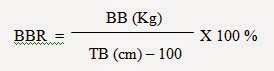       1.      Kurus (underweight)    BBR < 90 %      2.      Normal (ideal)              BBR 90% - 110%      3.      Gemuk (overweight)    BBR > 110%      4.      Obesitas apabila           BBR > 120% Obesitas ringan             BBR 120 % - 130%b. Obesitas sedang            BBR 130% - 140%c. Obesitas berat               BBR 140% -  200d.  Morbid                         BBR >200 %Sebagai pedoman jumlah kalori yang diperlukan sehari-hari untuk penderita   DM yang bekerja biasa adalah :      1.      Kurus (underweight)    BB X 40-60 kalori sehari      2.      Normal (ideal)              BB X 30 kalori sehari      3.      Gemuk (overweight)    BB X 20 kalori sehari      4.      Obesitas apabila           BB X 10-15 kalori sehari2)      LatihanBeberapa kegunaan latihan teratur setiap hari bagi penderita DM, adalah :Meningkatkan kepekaan insulin, apabila dikerjakan setiap 1 1/2  jam sesudah makan, berarti pula mengurangi insulin resisten pada penderita dengan kegemukan atau menambah jumlah reseptor insulin dan meningkatkan sensivitas insulin dengan reseptornya.Mencegah kegemukan bila ditambah latihan pagi dan soreMemperbaiki aliran perifer dan menambah suplai oksigenMeningkatkan kadar kolesterol – high density lipoproteinKadar glukosa otot dan hati menjadi berkurang, maka latihan akan dirangsang pembentukan glikogen baru.Menurunkan kolesterol (total) dan trigliserida dalam darah karena pembakaran asam lemak menjadi lebih baik.3). PenyuluhanPenyuluhan merupakan salah satu bentuk penyuluhan kesehatan kepada penderita DM, melalui bermacam-macam cara atau media misalnya: leaflet, poster, TV, kaset video, diskusi kelompok, dan sebagainya.4). PemantauanDengan melakukan pemantaunan kadar glukosa darah secara mandiri diharapkan pada penderita diabetes dapat mengatur terapinya secara optimal. 2. Medis 1.   Obat  Tablet OAD (Oral Antidiabetes)/ Obat Hipoglikemik Oral (OHO)a.  Mekanisme kerja sulfanilureaObat ini bekerja dengan cara menstimulasi pelepasan insulin yang tersimpan, menurunkan ambang sekresi insulin dam meningkatkan sekresi insulin sebagai akibat rangsangan glukosa. Obat golongan ini biasanya diberikan pada penderita dengan berat badan normal dan masih bisa dipakai pada pasien yang berat badannya sedikit lebih.b. Mekanisme kerja BiguanidaBiguanida tidak mempunyai efek pankreatik, tetapi mempunyai efek lain yang dapat meningkatkan efektivitas insulin, yaitu :a)  Biguanida pada tingkat prereseptor → ekstra pankreatikMenghambat absorpsi karbohidra Menghambat glukoneogenesis di hati Meningkatkan afinitas pada reseptor insulinb)  Biguanida pada tingkat reseptor : meningkatkan jumlah reseptor insulinc)  Biguanida pada tingkat pascareseptor: mempunyai efek intraselluler2.  Pemberian  InsulinKerja cepat ( Rapid acting)Contoh : actrapid, humulin R, Reguler insulin. Bentuknya larutan jernih, efek puncak 2-4 jam setelah penyuntikan, dursi kerja sampai 6 jam, salah satu insulin yang dapat dipergunakan secara intravenaKerja mengengah (intermediate acting)Contoh : insulatard, monotard, humulin N, Kerja panjangContoh : insulin glargine,Insulin bentu ini diperlukan untuk mempertahankan insulin basal dan konsta.                         Indikasi penggunaan insulinDM tipe IDM tipe II yang pada saat tertentu tidak dapat dirawat dengan OADDM kehamilanDM dan gangguan faal hati yang beratDM dan gangguan infeksi akut (selulitis, gangren)Beberapa cara pemberian insulin ada beberapa macam.Suntikan insulin subkutanInsulin regular mencapai puncak kerjanya pada 1 – 4 jam, sesudah suntikan subcutan, kecepatan absorpsi di tempat suntikan tergantung pada beberapa factor.Suntikan intravenaBekerja sangat cepat yakni 2-5 menit akan terjadi penurunan glukosa darah IntramuskularPenyerapan lebih cepat 2 kali lipat daripada subcutan.Komplikasi Menurut Mansjoer dkk, 2007 Komplikasi yang berkaitan dengan kedua tipe DM Penyakit Diabetes Melitus bisa diikuti dengan berbagai komplikasi, dalam jangka pendek  dan jangka panjang.Jangka pendek dapat menyebabkan a.    hipoglikemia/ koma hipoglikemiaHipoglikemik adalah kadar gula darah yang rendah. Kadar gula darah yang normal 60-100 mg% yang bergantung pada berbagai keadaan. Salah satu bentuk dari kegawatan hipoglikemik adalah koma hipoglikemik. Pada kasus spoor atau koma yang tidak diketahui sebabnya maka harus dicurigai sebagai suatu hipoglikemik dan merupakan alasan untuk pembarian glukosa. Koma hipoglikemik biasanya disebabkan oleh overdosis insulin. Selain itu dapat pula disebabkan oleh karana terlambat makan atau olahraga yang berlebih.Diagnosa dibuat dari tanda klinis dengan gejala hipoglikemik terjadi bila kadar gula darah dibawah 50 mg% atau 40 mg% pada pemeriksaaan darah jari.Penatalaksanaan kegawat daruratan:Pengatasan hipoglikemi dapat diberikan bolus glukosa 40% dan biasanya kembali sadar pada pasien dengan tipe 1.Tiap keadaan hipoglikemia harus diberikan 50 cc D50 W dalam waktu 3-5 menit dan nilai status pasien dilanjutkan dengan D5 W atau D10 W bergantung pada tingkat hipoglikemiaPada hipoglikemik yang disebabkan oleh pemberian long-acting insulin dan pemberian diabetic oral maka diperlukan infuse yang berkelanjutan.Hipoglikemi yang disebabkan oleh kegagalan glikoneogenesis yang terjadi pada penyakit hati, ginjal, dan jantung maka harus diatasi factor penyebab kegagalan ketiga organ ini.b.    Ketoasidosis diabetic (kad)PengertianDiabetes Melitus  Ketoasidosis adalah komplikasi penyakit diabetes yang terjadi saat tubuh tidak mampu menggunakan glukosa/gula darah sebagai energi karena kekurangan cairan. Saat sel-sel tubuh kekurangan energi, mereka akan menggunakan cadangan lemak terganggu, terbentuknya zat keton(racun) dalam tubuh. Kondisi ini dapat mengakibatkan kesulitan bernafas,sakit prut parah, dan juga dehidrasiEtiologiTidak adanya insulin atau tidak cukupnya  jumlah insulin yang nyata, yang dapat disebabkan oleh :Insulin tidak diberikan atau diberikan dengan dosis yang dikurangi2)   Keadaan sakit atau infeksi3)   Manifestasi pertama pada penyakit diabetes yang tidak terdiagnosis dan tidak diobati.Komplikasi jangka panjangSemakin lama seseorang menderita penyakit diabetes, maka makin tinggi pula resikonya mengalami komplikasi akibat problem glukosa dala darah. Komplikasi akibat diabetes umumnya berhubungan dengan kerusakan pembuluh darah.Kerusakan mataPenyakit diabetes dapat merusak pembuluh darah di mata, yang bisa menyebabkan berbagai seperti katarak, glaukoma, kerusakan retina, hingga kebutaan.Masalah kulit dan kakiPenderita diabetes sangat rentang terhadap masalah pada kaki. Rusaknya jaringan saraf dan pembuluh darah akan membatasi aliran darah ketempat tersebut. Luka gores keci dikaki atau kulit dengan mudah berubah menjadi luka infeksi yang sangat parah. Tanpa perhatian yang serius, luka tersebut akan semakain menyebar dan merusak. Pada kondisi terparah, bagian tersebut harus diamputasi agar infeksi tidak terus menyebarMasalah jantungSeseorang dengan diabetes berisiko tinggi terkena masalah jantung. Penelitian mengatakan bahwa resiko serangan jantung pada penderita diabetes sama dengan orang yang pernah terkena serangan jantung sebelumnya. beberapa masalah pada jantung dan pembuluh darah yang berhubungan dengan diabetes antara lain : Stroke Pembuluh arteriTekanan darah tinggi dan kolesterol tinggiNeuropatiGula yang berlebih pada tubuh dapat merusak saraf dan jaringan pembuluh di kaki dan di tangan, menyebabkan kesemutan, mati rasa, sakit atau sensasi seperti terbakar. Pada kondisi mati rasa, penderita diabetes bahkan tidak dapat merasakan ras sakit jika tergores. Hingga akhirnya sadar saat luka tersebut melebar dan terinfeksiAsuhan Keperawatan TeoritisPengkajian Pengkajian merupkan tahap awal dan merupakan dasar proses keperawatan diperlukan pengkjian yang cermat untuk mengenal masalah klien agar dapat memberikan tindakan keperawatan. Keberhasilan keperawatan sangat tergantung kepada kecermatan dan ketelitian dalam pengkajian. Tahap pengkajian ini terdiri dari 4 komponen antara lain pengelompokan data, analisis data, perumusan diagnosa keperawatan. Identitas meliputi : Nama, Umur, Alamat, Pendidikan, no MR, Tanggal Masuk Rs, dan Diagnosa Medis.Keluhan UtamaCemas, lemah, anoreksia, mual, muntah, nyeri abdomen, nafas pasien mungkin berbau aseton pernapasan kussmaul, poliuri, polidipsi, penglihatan yang kabur, kelemahan dan sakit kepalaRiwayat kesehatan sekarangBerisi tentang kapan terjadinya penyakit (Coma Hipoglikemik, KAD ( Ketoasidosis Diabetic) HONK ( Hiperosmolar Non Ketotik), penyebab terjadinya penyakit (Coma Hipoglikemik, KAD (Ketoasidosis Diabetic) / HONK ( Hiperosmolar Non Ketotik) serta upaya yang telah dilakukan oleh penderita untuk mengatasinyaRiwayat kesehatan dahuluAdanya riwayat penyakit DM atau penyakit – penyakit  lain yang ada kaitannya dengan defisiensi insulin misalnya penyakit pankreas.  Adanya riwayat penyakit jantung, obesitas, maupun arterosklerosis, tindakan medis yang pernah di dapat maupun obat-obatan yang biasa digunakan oleh penderita. Riwayat kesehatan keluargaRiwayat atau adanya faktor resiko, riwayat keluarga tentang penyakit, obesitas, riwayat pankreatitis kronik, riwayat melahirkan anak lebih dari 4 kg, riwayat glukosuria selama stress (kehamilan, pembedahan, trauma, infeksi, penyakit) atau terapi obat (glukokortikosteroid, diuretik tiasid, kontrasepsi oral)Riwayat psikososialMeliputi informasi mengenai prilaku, perasaan dan emosi yang dialami penderita sehubungan dengan penyakitnya serta tanggapan keluarga terhadap penyakit penderita.Aktivitas dan istirahat letih, lemah,sulit bergerak/berjalan,kram otot ,tonos otot menurunSirkulasiAdakah riwayat hipertensi, kebas, kesemutan pada ektremitas, ulkus pada kaki yang penyembuhan lama, takikardi, perubahan tekanan darah.Eliminasi Perubahan pola berkemih(Poliuria,nokturia,anuria)Makanan/cairanAnoreksia, mual dan muntah,tidak mengikuti diet,penurunan berat badan,hausNeurosensoriPusing, sakit kepala, kesemutan, kebas, kelemahan pada otot, gangguan penglihatanNyeri/kenyamanan Abdomen tegang, nyeri( sedang/berat)Pemeriksaan fisik Tingkat kesadaranTanda-tanda vitalManifestasi komplikasi : tanda    retinopati   ophtamoncopicSuhu kulit, nadi lemah,(posterior tibial dan dorsalis pedia)Sensai : tumpul/tajam Laboratorium Serum elektrolit ( k dan Na) : Pemeriksaan untuk memantau ketidakseimbangan cairan dalam tubuh.keabnormal K dalam serum atau plasma dapat mengindikasikan adanya gangguan kesehatan tubuhGlukosa darah : untuk mengukur kadar glukoa darah BUN dan serum cretinin : untuk mengetahui adanya gangguan fungsi ginjalMicroalbuminuria : untuk mengetahui beratnya gangguan ginjal Kemungkinan  diagnosa yang muncul Ketidakseimbangan nutrisi kurang dari kebutuhan tubuh b.d Penurunan berat badan dengan asupan makan adekuat (Edisi jilid 3 NANDA NIC NOC Hal.294)Kerusakan integritas jaringan b.d nekrosis kerusakan jaringan ( nekrosis luka gangrene) (Edisi jilid 1 NANDA NIC NOC hal. 297)Resiko infeksi b.d trauma pada jaringan, proses penyakit (Diabetes Melitus)( Edisi jilid 1 NANDA NIC NOC hal.326)Ketidakefektifan perfusi jaringan perifer b.d penurunan sirkulasi darah keperifer, proses penyakit (Diabetes Melitus) (Edisi jilid 1 NANDA NIC NOC hal.306)Resiko ketidakseimbangan elektrolit b.d gejala poliuria dan dehidrasi (Edisi jilid 1 NANDA NIC NOC hal.335)Nyeri akut b.d  agen cidera fisik ( Edisi jilid 2 NANDA NIC NOC hal.307)Hambatan mobilitas fisik b.d intoleransi aktivitas fisik ( Edisi jilid 1 NANDA NIC NOC hal.283)C. RENCANA KEPERAWATANImplementasi Implementasi adalah realisasi rencana tindakan untuk mencapai tujuan yang telah ditetapkan. Kegiatan dalam pelaksanaan meliputi penguimpulan data berkelanjutan, mengobservasirespon klien selama dan sesudah pelaksanaan tindakan, serta menilai data yang baru (Rohmah & Walid, 2012).Implementasi menurut teori adalah mengidentifikasi bidang bantuan situasi yang membutuhkan tambahan beragam dan mengimplementasikan intervensi keperawatan dengan praktik terdiri atas keterampilan kognitif, interpersonal dan psikomotor (teknis). Dalam melaksanakan asuhan keperawatan pada klien pada batu kandung kemih, pada prinsipnya adalah menganjurkan klien untuk banyak minum, mengobservasi tanda-tanda vital, mengawasi pemasukan dan pengeluaran cairan, mengajarkan teknik relaksasi untuk mengatasi nyeri, memberikan obat dan memantau hasil pemeriksaan darah lengkap sesuai program serta melibatkan keluarga dalam setiap tindakan yang dilakukan. Mendokumentasikan semua tindakan keperawatan yang dilakukan ke dalam catatan keperawatan secara lengkap yaitu ; jam, tangal, jenis tindakan, respon klien dan nama lengkap perawat yang melakukan tindakan keperawatan.Evaluasi Evaluasi adalah penilaian dengan cara membandingkan perubahan keadaan pasien dengan tujuan dan kriteria hasil yang dibuat pada tahap perencanaan (Rohmah & Walid, 2012).Menurut teori evaluasi adalah tujuan asuhan keperawatan yang menentukan apakah tujuan ini telah terlaksana, setelah menerapkan suatu rencana tindakan untuk meningkatkan kualitas keperawatan, perawat harus mengevaluasi keberhasilan rencana penilaian atau evaluasi diperoleh dari ungkapan secara subjektif oleh klien dan objektif didapatkan langsung dari hasil pengamatan. Penilaian keberhasilan dilakukan sesuai dengan waktu yang dicapai dengan kriteria hasil. Pada klien batu ginjal dapat dilihat : nyeri berkurang, tanda-tanda vital dalam batas normal dan pengetahuan klien tentang perawatan batu kandung kemih meningkat.BAB IIITINJA UAN KASUSA. Pengkajian I. Identitas  KlienNama 		: Tn.W			No Mr		 : 463807Umur		: 54 Th			Ruang rawat 	 :Interne Pria Jenis kelamin	: Laki- Laki		Tanggal masuk : 14-06-2017Status		: Sudah menikah	Tangga	l  	 : 19-06-2017Agama		: Islam 			pengkajianPendidikan 		: SD			Diagnosa medis : DM Type IIPekerjaan		: MekanikSuku 		: PiliangAlamat		: Kampung pulasan BukittinggiPenanggung jawab Nama		: Ny. NUmur		: 52 ThHub keluarga	:  IstriPekerjaan 		: IRT2. Alasan Masuk Klien datang ke IGD Dr. Achmad Mocthar Bukittinggi pada tanggal 14-06-2017  dengan keluhan demam 1 minggu yang lalu sebelum dibawa ke Rs, perut sakit BAB (-) BAK (+) Nafsu makan (-) badan terasa letih.3. Riwayat Kesehatan Riwayat Kesehatan SekarangPada saat dilakukan pengakajian pada tanggal 19 juni 2017, klien mengatakan sudah hari ke 5 dirawat di ruang interne pria, Klien mengatakan nyeri pada ektremitas bawah, nyeri menjalar sampai kebawah telapak kaki seperti ditusuk-tusuk. Klien mengatakan badan terasa letih, klien mengatakan nafsu makan menurun dan menghabiskan porsi makan sebanyak ¼ saja,  dan klien mengatakan tidur tidak nyenyak karena nyeri seperti ditusuk-tusuk, klien mengatakan lebih banyak tidur siang dari pada tidur malam. Tidur siang selama 4-5 jam, sedangkan malam hari hanya 1-2 jam karena nyeri pada ektermitas  bawah tersebut sering dirasakan pada malam hari, klien mengatakan BAB tidak lancar, BAB klien selama dirawat hanya 2 kali, klien mengatakan kadar glukosa darahnya tinggi, klien mengatakan jarang memeriksakan kadar glukosa darah ke puskesmas maupun k Rs, klien mengatakan selama dirawat cek gula darah setiap hari.Riwayat Kesehatan DahuluKlien mengatakan pernah dirawat sebelumnya di RSUD Dr. Achmad Mochtar Bukittinggi  6 bulan yang lalu dengan diagnosa yang sama, klien menderita diabetes melitus sudah 5 tahun yang lalu.Riwayat Kesehatan KeluargaKlien dan kelurganya mengatakan tidak ada anggota keluarga yang menderita penyakit yang sama dengan klien, baik itu penyakit kronik seperti jantung, ginjal, hipertensi, stroke dan lain-lain.Genogram Keterangan :				: laki laki		: Perempuan 			: Klien-----			: Tinggal serumah				: Meninggal Pemeriksaan fisik umumTingkat Kesadaran : Compos mentisGCS 		         : 15BB/TB	          : 62  Kg/ 168 CmKeadaan umum      : BaikTanda- tanda vital  : TD = 130/70  mmHgNadi = 80 x/i  P = 22 x/i Suhu= 36,5 CKepala  RambutBentuk kepala bulat, distribusi rambut pasien merata, simetris kiri dan kanan, tidak terdapat benjolan,rambut bersih tapi rambut tidak merata,tidak ada ketombe, rambut bersih MataSimetris kiri dan kanan,congjungtiva anemis,sklera ikterik, tidak ada menggunakan alat bantu penglihatan ( Kaca mata), mata klien tampak cekung karena kelelahan,  reflek pupil isokor, reflek cahaya (+/+). TelingaSimetris kiri dan kanan, tidak ada pendarahan, tidak ada serumen, telinga bersih, pendengaran baik, tidak ada nyeri tekan pada tragus, tidak ada masa pada telinga. HidungSimetris kiri dan kanan, tidak ada benjolan, tidak ada pendarahan, klien tidak terpasang O2, penciuman klien tidak terganggu, tidak ada secret pada hidung, tidak menggunakan cuping hidung pada saat bernafas. Mulut dan gigiMukosa bibir tampak kering, keadaan mulut bersih, tidak ada gangguan dalam bersuara, tidak ada gangguan menelan, gigi bersih, tetapi gigi klien tidak lengkap, klien tidak ada menggunakan gigi palsu, ada karies, tidak ada peradangan tonsil, tidak ada kelainan pada bibir seperti bibir sumbing.Leher Simetris kiri dan kanan, Vena jugularis tidak terlihat tapi teraba, dan tidak ada pembengkan kelenjar tiroid., dan tidak ada terdapat lesiThoraxParu- paru I :  Dada simetris kiri dan kanan, pergerakan ada normal, frekuensi nafas 20x/i irama pernafasan teratur, tidak ada penonjolan tulang ataupun lesi, warna kulit putih, tidak ada terdapat sianosis, tidak ada penarikan dinding dada (retraksi) tidak ada bekas luka lecet, tidak ada menggunakan otor bantu pernafasan seperti otot perut.  P :Tidak ada pembengkakan masa/benjolan, ketika klien mengucapkan angka 77 getaran dinding dada sama, tidak ada nyeri tekan.P :  Terdengar  bunyi sonor disemua lapang paru A: Terdengar bunyi nafas vesikuler, tidak ada suara nafas tambahan.JantungI : dada simetris kiri dan kanan, iktus cordis tidak tampak, tidak ada bekas luka, tidak terdapat sianosis, sentral tidak terlihat getaran dinding jantung dan tidak ada pembesaran pada jantung.P: tidak ada pembengkakan/benjolan tidak ada nyeri tekan lepas.P:  Bunyi jantung redup pada batas jantung,Batas jantung kanan atas : ICS II Linea Para Sternalis  Dextra	Batas jantung kanan bawah : ICS IV Linea Para Sternalis Dextra	Batas jantung kiri atas : ICS II Linea Para Sternalis Sinistra	Bata jantung kiri bawah : ICS IV Medio Clavicularis SinistraA: bunyi jantung I (lup) dan bunyi jantung II (dup), tidak ada bunyi tambahan, Teratur dan tidak ada bunyi tambahan seperti mur-mur dan gallop.Abdomen I : Simetris kiri dan kanan, tidak ada bekas operasi, warna kulit sama, tidak ada terdapat lesiA: bising usus 12x/i di kuadran ke 3 kanan bawah abdomen P: hepar tidak teraba, tidak ada nyeri tekan lepas pada kuadran kanan bawah abdomen, tidak ada luka bekas operasi pada abdomen P: terdengar bunyi timpani pada anterior bawah kiri.PunggungTidak teraba bengkak, simetris kiri dan kanan, dan tidak ada lesi pada punggung, dan juga tidak ada dukubitus pada punggung.Ektermitas Bagian Atas   : Tangan sebelah kiri dan kanan masih bisa bergerak normal, terpasang infus sebelah kiri RL 20 tts, tidak ada edema, keadaan selang infus bersih.Bagian Bawah : simetris kiri dan kanan, Kaki kiri dan kanan bergerak normal namun terkadang sering merasakan nyeriKekutan otot 5555  55555555  5555Genetalia Klien tidak tepasang kateter, tidak ada kelainan pada genetalia, keadan genetalia bersihIntegumen Kulit tampak bersih, terdapat lesi dibagian paha, turgor kulit kering, klien tidak berkeringat, klien tidak lembab.TABEL 3.1DATA AKTIVITAS5. Riwayat Alergi Klien mengatakan tidak ada alergi obat maupun alergi makanan Data PsikologisKlien mengatakan yang dipikirkan saat ini adalah cepat sembuh dan bisa keluar dari Rs dan berkumpul dengan keluarganya kembali, harapan setelah menjalani rawatan turunnya kadar gula darah dari 200mg/dL sehingga dalam batas normal 100-150 mg/dl, dukungan kelurga baik, reaksi saat interaksi cukup kooperatif7.  Data Sosial EkonomiKlien berasal dari keluarga ekonomi yang kurang, klien bekerja sebagai mekanik   bengkel, Klien menggunakan BPJS sebagai alat untuk membayar Rumah Sakit.8. Data SpritualKlien yakin terhadap tuhan dan percaya penyakit ini adalah ujian dari yang maha kuasa, klien yakin dengan agamanya, klien sebelum sakit sholat 5 waktu sehari semalam, saat ini klien belum ada melakukan ibadah.Data Penunjang TABEL 3.2HEMATOLOGITanggal 15-06-2017TABEL 3.3 GLOKOSA DARAH TABEL 3.4ANALIS PEMERIKSAAN URINTanggal 15-06-2017 Data pengobatan TABEL 3.5PENGOBATANData FokusData Subjektifklien mengatakan nyeri pada ektremitas bawah menjalar ke telapak kakiklien mengatakan kakinya seperti ditusuk-tusukklien mengtakan nafsu makan kurangklien mengatakan susah tidur karena nyeri yang menjalar ke telapak kakiklien mengatakan badannya terasa letih selama di rumah sakit klien mengatakan BAB hanya 2 kaliklien mengatakan nyeri sering datang pada saat malam hariklien mengatakan lebih banyak tidur siang dari pada tidur malamklien mengatakan gadar gula darahnya tinggiklien mengatakan selama sakit diabetes jarang memeriksakan kadar gula darah ke puskesmas maupun kerumah sakit klien mengatakan cek gula darah selama dirawat setiap hariData ObjektifKlien tampak meringis kesakitan pada telapak kakinya Klien tampak memegang kaki yang terasa nyeri Klien tampak menghabiskan ¼ porsi makananKlien tampak tidak nafsu makanKlien tampak letihKlien tampak terbaring di tempat tidurKlien merasa tidak nyaman dengan nyeri yang menjalar ke telapak kakiKlien tampak lelahMata klien tampak cekungTTV dan Mencek glukosa darah (19 juni 2017)                       TD = 130/70      Nadi = 80 x/i     P = 22 x/i          Suhu= 36,5 C        GDR : 2 jam PP 233 mg/dlSkala nyeri 6 (berat)Dengan penilaian PQRST:P = Provokatif (penyebab)Nyeri klien timbul karena kerusakan saraf dan masalah sirkulasi darah yang tidak baikQ = Quality (kualitas)Nyeri dirasakan klien seperti ditusuk-tusuk R = Radiation (penyebab)Nyeri dirasakan pada ektremitas bawah menjalar ke telapak kaki S = Severity (tanda dan gejala)Klien meringis, skala nyer i6, klien merasa tidak nyaman.T = Time (waktu timbulnya)Nyeri dirasakan klien hilang timbul  ± 15 menit , nyeri yang dirasakan lebih banyak pada malam hari dibandingkan pada siang hariTABEL 3.6ANALISA DATADIAGNOSA KEPERAWATAN Resiko Ketidakstabilan glukosa darah b.d pemantauan gula darah tidak adekuat (Edisi jilid 2 nanda nic noc Hal 329)Gangguan rasa nyaman nyeri b.d proses penyakit DM (kerusakan pada saraf dan masalah sirkulasi darah yang tidak baik ) (Edisi jilid 3 nanda nic noc Hal. 261)Ketidakseimbangan nutrisi kurang dari kebutuhan tubuh b.d Penurunan berat badan dengan asupan makan adekuat (Ediisi jilid 3 nanda nic noc Hal.294)Gangguan pola tidur b.d  kurang kontrol tidur (Edisi jilid 2 nanda nic noc hal. 264)C. RENCANA  KEPERAWATAND. IMPLEMENTASI  KEPERAWATANBAB IVPEMBAHASANSelama penulis melakukan Asuhan Keperawatan pada klien Tn. W dengan Diagnosa Diabetes Melitus type II Diruangan Rawat inap Pria RSUD Dr. Achmad Mochtar Bukittinnnggi pada tanggal 18-20 juni 2017. Beberapa  hal yang perlu dibahas dan diperhatikan dalam penerapan kasus keperawatan tersebut, penulis telah berusaha mencoba menerapkan dan mengaplikasikan proses Asuhan Keperawatan pada klien dengan Diabetes Melitus type II sesuai dengan teori-teori yang ada. Untuk melihat lebih jelas Asuhan Keperawatan yang diberikan dan sejauh mana keberhasilan yang dicapai akan diuraikan sesuai dengan prosedur Keperawatan dimulai dari Pengkajian, Diagnosa, Intervensi, Implementasi, dan Evaluasi.PengkajianPengkajian adalah merupakan tahap yang sistematis dalam mengumpulkan data tentang individu, keluarga, dan kelompok ( Carpenito & Moyet, 2007)Dalam melakukan pengkajian pada klien data didapatkan dari Tn. W, beserta keluarga, catatan medis serta tenaga kesehatan lain. Identitas klienDalam melakukan pengkajian kasus pada klien, penulis tidak kesulitan untuk mendapatkan data dari klien sendiri, karena klien bisa diaajak untuk berkomunikasi dan juga klien kooperatif apabila ditanya keluarga klien juga banyak memberikan informasi jika ditanyaKeluhan utama Pada keluhan utama dalam tinjauan teoritis dengan tinjauan kasus tidak ada terdapat kesenjangan data pada saat dilakukan pengkajian.Riwayat Ksehatan Dahulu Pada tinjauan kasus saat dilakukan pengkajian klien mengatakan tidak ada menderita penyakit lain kecuali penyakit Diabetes Melitus, pada konsep teoritis Riwayat kesehatan dahulu adanya riwayat penyakit jantung, obesitas.Riwayat kesehatan keluarga Pada pengkajian riwayat kesehatan keluarga dari genogram keluarga tidak ada mengalami penyakit yang sama seperti yang diderita klien, karena dikonsep teoritis terdapat penyebab Diabetes Melitus yang paling tinggi yaitu faktor genetik( Keturunan), namun pada teori kasus tidak ada kelurga klien yang mengalami penyakit yang sama seperti yang diderita klien.Pemeriksaam fisikDalam pengkajian pemeriksaan fisik pada teoritis dan tinjauan kasus tidak terdapat adanya kesenjangan data karena pemeriksaan sangat penting dilakukan untuk menggali sejauh mana perkembangan penyakit dan kondisi klien.Diagnosa KeperawatanPada tinjauan teoritis ditemukan 6 diagnosa Keperawatan sedangkan pada tinjauan kasus ditemukan 3 diagnosa Keperawatan.Diagnosa keperawatan Diabetes Melitus menurut teori (NANDA NIC NOC, 2015) yaitu: Ketidakseimbangan nutrisi kurang dari kebutuhan tubuh b.d Penurunan berat badan dengan asupan makan adekuat (Edisi jilid 3 NANDA NIC NOC Hal.294)Kerusakan integritas jaringan b.d nekrosis kerusakan jaringan ( nekrosis luka gangrene) (Edisi jilid 1 NANDA NIC NOC hal. 297)Resiko infeksi b.d traima pada jaringan, proses penyakit (Diabetes Melitus)( Edisi jilid 1 NANDA NIC NOC hal.326)Ketidakefektifan perfusi jaringan perifer b.d penurunan sirkulasi darah keperifer, proses penyakit (Diabetes Melitus) (Edisi jilid 1 NANDA NIC NOC hal.306)Resiko ketidakseimbangan elektrolit b.d gejala poliuria dan dehidrasi (Edisi jilid 1 NANDA NIC NOC hal.335)Nyeri akut b.d  agen cidera fisik ( Edisi jilid 2 NANDA NIC NOC hal.307)Hambatan mobilitas fisik b.d intoleransi aktivitas fisik ( Edisi jilid 1 NANDA NIC NOC hal.283)Sedangkan pada kasus ditemukan 3 diagnosa Keperawatan yaitu :Resiko Ketidakstabilan glukosa darah b.d pemantauan gula darah tidak adekuatGangguan rasa nyaman nyeri b.d proses penyakit Ketidakseimbangan nutrisi kurang dari kebutuhan tubuh b.d Penurunan berat badan dengan asupan makan adekuatGangguan pola tidur b.d  kurang kontrol tidur Diagnosa pada kasus yang tidak ditemukan di teori adalah : Kerusakan integritas jaringan b.d nekrosis kerusakan jaringan ( nekrosis luka gangrene) (Edisi jilid 1 NANDA NIC NOC hal. 297)Resiko infeksi b.d traima pada jaringan, proses penyakit (Diabetes Melitus)( Edisi jilid 1 NANDA NIC NOC hal.326)Ketidakefektifan perfusi jaringan perifer b.d penurunan sirkulasi darah keperifer, proses penyakit (Diabetes Melitus) (Edisi jilid 1 NANDA NIC NOC hal.306)Resiko ketidakseimbangan elektrolit b.d gejala poliuria dan dehidrasi (Edisi jilid 1 NANDA NIC NOC hal.335)Nyeri akut b.d  agen cidera fisik ( Edisi jilid 2 NANDA NIC NOC hal.307)Hambatan mobilitas fisik b.d intoleransi aktivitas fisik ( Edisi jilid 1 NANDA NIC NOC hal.283)Intervensi KeperawatanDalam menyusun rencana tindakan Keperawatan kepada klien berdasarkan prioritas masalah yang ditemukan tidak semua rencana tindakan pada teori dapat ditegakkan pada tinjauan kasus karena rencana tindakan pada tinjauan kasus disersuaikan dengan keluhan dan keadaan klien.Untuk Diagnosa pertama Ketidakstabilan kadar glukosa darah tindakan yang dilakukan adalah Cek  kadar glukosa darah, Pantau tanda-tanda  dan gejala hiperglikemia : poliuria, polidipsi, polipagia,kelesuan, malaise, mengburkan visi, atau sakit kepala, Pantau  TTV, Kelola  insulin seperti yang ditentukan,Dorong asupan cairan oral, Konsultasikan dengan dokter jika tanda dan gejala  hiperglikemia menetap atau memburukUntuk Diagnosa keduaNyeri rencana tindakan yang dilakukan adalah Kaji skala nyeri, Jelaskan semua prosedur dan apa yang dirasakan selama prosedur, Ajarkan cara mengontrol nyeri dengan teknik relaksasi, identifikasi tingkat kecemasan, Kolaborasi dengan dokter  pemberian analgetikUntuk Diagnosa ketiga ketidak seimbangan nutrisi kurang dari kebutuhan tubuh rencana yang dilakukan adalah kaji adanya alergi makanan,timbang BB,anjurkan klien makan sedikit tapi sering,berikan makanan selagi hangat,kolaborasi dengan tim ahli gizi tentang diet yang diberikan.   Untuk Diagnosa ke empatGangguan pola tidur yang dilakukan adalah  Jelaskan pentingnya tidur yang adekua, Ciptakan lingkungan yang nyaman, Intruksikan untuk monitor tidur pasien, Diskusikan dengan pasien dan kelurga tentang teknik tidur pasienImplementasi Setelah rencana tindakan ditetapkan, maka dilanjutkan dengan melakukan rencana tersebut dalam bentuk nyata, sebelum diterapkan pada klien terlebih dahulu melakukan pendekatan pada klien dan keluarga klien agar tindakan yang akan diberikan dapat disetujui klien dan keluarga klien, sehingga seluruh rencana tindakan asuhan keperawatan sesuai dengan masalah yang dihadapi klien.Untuk Diagnosa pertama Ketidakstabilan kadar glukosa darah tindakan yang dilakukan adalah Mencek  kadar glukosa darah, Memantau tanda-tanda  dan gejala hiperglikemia : poliuria, polidipsi, polipagia,kelesuan, maliase, menagburkan visi, atau sakit kepala, Memantau  TTV, Mengkelola  insulin seperti yang ditentukan, Mendorong asupan cairan oral , Mengkonsultasikan dengan dokter jika tanda dan gejala  hiperglikemia menetap atau memburukUntuk Diagnosa kedua Nyeri rencana tindakan yang dilakukan adalah mengkaji skala nyeri, menjelaskan semua prosedur dan apa yang dirasakan selama prosedur, mengajarkan cara mengontrol nyeri dengan teknik relaksasi, mengidentifikasi tingkat kecemasan, mengkolaborasi dengan dokter  pemberian analgetikUntuk Diagnosa ketigaketidakseimbangan nutrisi kurang dari kebutuhan tubuh rencana yang dilakukan adalah kaji adanya alergi makanan,timbang BB,anjurkan klien makan sedikit tapi sering,berikan makanan selagi hangat,kolaborasi dengan tim ahli gizi tentang diet yang diberikan.Untuk Diagnosa keempatGangguan pola tidur yang dilakukan adalah  menjelaskan pentingnya tidur yang adekuat, menciptakan lingkungan yang nyaman, megintruksikan untuk monitor tidur pasien, mendiskusikan dengan pasien dan kelurga tentang teknik tidur pasienDalam melakukan rencana tindakan, penulis tidak menemukan kesulitan yang berarti, hal ini disebabkan karena : Adanya faktor perencanaan yang baik dan keaktifan keluarga dalam perawatan sehingga memudahkan untuk melakukan asuhan pada tindakan Keperawatan.Pendekatan yang dilakukan dengan baik sehingga keluarga merasa percaya sehingga memudahkan dalam pemberian serta pelaksanaan tindakan Keperawatan.Adanya kerja sama yang baik antara penulis dengan petugas ruangan sehingga penulis mendapatkan bantuan dalam melaukakan tindakan asuhan keperawatan.EvaluasiDari 4 diagnosa Keperawatan yang penulis tegakkan sesuai dengan apa yang penulis temukan dalam melakukan studi kasus dan melakukan asuhan keperawatan kurang lebih sudah mencapai perkembangan yang lebih baik dan optimal, maka dari itu dalam melakukan asuhan keperawatan untuk mencapai hasil yang maksimal memerlukan adanya keja sama antara penulis dengan klien, perawat, dokter, dan tim kesehatan lainnya.Penulis mengevaluasi selam 3 hari berturut-turut dari tanggal 18 juni 2017- 20 juni 2017.Pada Diagnosa Pertama yaitu ketidakstabilan kadar glukosa darah b.d pemantauan kadar gula darah yang tidak adekuat, dianggap sudah teratasi sebagain karena kadar glukosa darah klien sudah turun.Pada Diagnosa Kedua yaitu Gangguan rasa nyaman nyeri b.d proses penyakit, dianggap sudah teratasi sebagian karena mengatakan nyeri sudah sedikit berkurang skala nyeri 5Pada Diagnosa Ketiga  Ketidakseimbangan nutrisi kurang dari kebutuhan tubuh b.d Penurunan berat badan dengan asupan makan adekuat, dianggap sudah teratasi sebagian karena klien sudah menghabiskan ½ porsi makanan.Pada Dignosa Keempat Gangguan pola tidur b.d  kurang kontrol tidur belum teratasi karena tidur klien masih 4-5 jam. BAB VPENUTUPKESIMPULAN Diabetes melitusa dalah suatu jenis penyakit yang disebabkan menurunnya hormon insulin yang di produksi oleh kelenjar pankreas. Penurunan hormon ini mengakibatkan seluruh gula (glukosa) yang dikonsumsi tubuh tidak dapat diproses secara sempurna, sehingga kadar glukosa dalam darah meningkat. Biasanya diabetes militus disebabkan melalui beberapa cara :GenetikImunologiLingkunganUmur(resistensi insulin cenderung meningkat pada umur di atas 65 tahun)ObesitasRiwayat keluargaKelompok etnikSedangkan gejala dan tanda yang sering timbul dari diabetes militus diantaranya :Sering buang air kecil, terutama di malam hari.Sering merasa haus. Rasa lapar yang bertambah sering.Kelelahan dan pandangan yang kaburBerkurangnya massa otot.Turunnya berat badan.Luka yang lambat sembuh atau sering mengalami infeksi.Terjadinya ulkus pada daerah yang terlukaBiasa  terjadi tindakan amputasi pada ulkus yang sudah memburukDari  hasil pelaksanaan Asuhan Keperawatan Pada Tn W dengan Diabetes Militus Type II Di Ruang Rawat Inap Interne Pria RSUD Dr. Achmad Mochtar Bukittinggi 2017 dapat disimpulkan :PengkajianSaat dilakukan pengkajian ditemukan data yang sesuai dengan penyakit pasienya itu diabetes militus,dan nantinya data tersebut akan menjadi dasar bagi penulis untuk menegakkan diagnosa dalam melakukan tindakan keperawatan.DiagnosaKetidakstabilan kadar glukosa darah b.d pemantauan kadar gula darah tidak adekuatGangguan rasa nyaman nyeri b.d proses penyakit Ketidaksimbangan nutrisi kurang dari kebutuhan tubuh b.d Penurunan berat badan dengan asupan makan adekuat Gangguan pola tidur b.d  kurang kontrol tidur IntervensiIntervensi yang dilakukan mengacu pada diagnosa yang ditegakan dan dibuat sesuai teoritis pada buku rencana Asuhan Keperawatan, intervensi dapat berupa tindakan mandiri maupun tindakan kolaborasi.ImplementasiImplementasi yang dilakukan di ruangan lebih di focuskan pada pendidikan kesehatan dan kolaborasi dengan keluarga untuk merawat klien, sedangkan untuk implementasi yang lain secara berkelanjutan dilakukan oleh perawat ruangan Interne Pria.EvaluasiEvaluasi dapat berupa respon verbal, nonverbal, dan hasil pemeriksaan. Tidak semua masalah dapat teratasi, karena adanya keterbatasan waktu bagi penulis untuk melakukan Asuhan Keperawatan, dan keadaan pasien yang masih belum membaik seluruhnya.SARAN Bagi PenulisDiharapkan bagi penulis agar dapat mencari tau memberikan lebih banyak lagi pengetahuan tentang diabetes militus sehingga penulis bisa memberikan pendidikan kesehatan bagi masyarakat mengenai diabetes militus, bagaimana penyebab dan juga cara pencegahan pada penyakit tersebutBagi Instusi PendidikanMenjadi sumber referensi yang baik dalam memahami tentang diabetes militus dan juga menjadia acuan untuk Asuhan Keperawatan pasien dengan diabetes militus.Bagi Rumah Sakit	Untuk mencegah meningkatnya diabetes militus sebaiknya pasien diberikan informasi yang memadai mengenai diabetes militus itu sendiri dan aspeknya. Dengan diperolehnya informasi yang cukup maka pencegahan dapat dilakukan dengan segera. Dan adapun untuk pasien yang telah mengalami atau menderita Diabetes Militus, maka harus segera dilakukan perawatan yang intensif.DAFTAR PUSTAKAAditama, 2011. Word diabetes day.http://www.pantonews.com/ Diakses tgl l3 juli 2017 Anandita,  widya. 2011.  NCDs : Beban Ganda Bagi Bangsa. http://mdgsindonesia.org. American Diabetes Association ( ADA ). (2013). Diabetes basic. Http://www.diabetes.org/ diabetes-basics/ diakses tgl 11 juni 2017.NANDA, 2015-2017, Diagnosa Keperawatan NANDA Definisi & Klasifikasi. Mansjour, dkk 2007.http//www.goegle.co.id/amp/syosefw.wordpress.com/2007/R/31/ pengunaan insulin pada pasien diabetes melitus-3/amp/Lewis, (2011).Patofisiologi: konsep klinis proses-prose penyakit .(edisi 4). Jakarta: EGCPrice, Sylvia A. Wilson dkk, 2005. Patofisiologi, Konsep Klinis Proses-proses Penyakit. Ed 6. Jakarta; EGC; 2005Sitepu, Anandita. 2011.menghadapi ancaman NCDs di Indonesia dengan perubahan prilaku.http://mdgsindonesia.org. Diakses  tgl 5 juni 2017Yuliana elin,2009 diabetes militus .Ed.revisi.ke-1 NANDA NIC NOC.hlm.188Waspadji, Sarwono. 2009 Diabetes Militus : Mekanisme Dasar Pengelolaanya yang Rasional. Penatalaksanaan Diabetes Militus Terpadu. Jakarta : FKUI  World Healt Organizing (WHO). (2013). Facs and figure about diabetes http://www.who.int/diabetes/en/Kadar Glukosa Darah sewaktu (mg/dl)Kadar glukosa darah sewaktu            DMPlasma darah                                     > 200Darah kapiler                                    > 200Kadar Glukosa Darah puasa (mg/dl)Kadar glukosa darah  Puasa               DMPlasma vena                                      >120Darah kapiler                                    > 110Belum Terdiagnosa DM100-20080-100Belum Terdiagnosa DM110-12090-110NODIAGNOSADIAGNOSATUJUAN (NOC)INTERVENSI (NIC)1Ketidakseimbangan nutrisi kurang dari kebutuhan tubuh b.d Penurunan berat badan dengan asupan makan adekuat Ketidakseimbangan nutrisi kurang dari kebutuhan tubuh b.d Penurunan berat badan dengan asupan makan adekuat Nutritional status :Nutritioanal status : food and fluid inatakeNutritional status : nutrient intakeWeight control KH :Adanya peningkatan berat badan sesuai dengan tujuan Berat badan ideal sesuai dengfan tinggi badan Mamou mengidentifikasi kebutuahan nutrisi Tidak ada tanda- tanda  malnutrisi Menunjukkan peningkatan fugsi pengecapan dari menelanTidak terjadi penurunan berat badan yang berarti Nutrition management Kaji adanya alergi makan Kolaborasi dengan ahli gizi untuk menentukan jumlah kalori dan nutrisi yang dibutuhkan pasien.Anjurkan pasien untuk meningkatkan intake Anjurkan pasien untuk meningkatkan protein dan vitamin C Berikan subtansi gula Yakinkan diet yang dimakan mengandung tinggi serat untuk mencegah konstipasi Berikan makanan yang dipilih (sudah dikonsultasikan dengan ahli gizi )Ajarkan oasien bagaimana membuat catatan makan harianMonitor jumlah nutrisi dan kandungan kaloriBerikan informasi tentang kebutuhan  nutrisiKaji kemampuan pasien untuk mendapatkam nutrisi yang dibutuhkan Nutrition monitoring BB pasien dalam batas normalMonitir adanya penurunan berat badan Monitor tipe dan jimlah aktifitas yang bisa dilakukanMonitor interaksi anak atau orang tua selama makan Monitor lingkungan selama makan2Kerusakan integritas jaringan b.d nekrosis kerusakan jaringan ( nekrosis luka gangrene) Kerusakan integritas jaringan b.d nekrosis kerusakan jaringan ( nekrosis luka gangrene)      Tussue integriti : skin and mucous      Wound healing : primary and secondary intention     KH :Perfusi jaringan normalTidak ada tanda infeksiKetebalan dan tektus jaringan normalMenunjukkan pemahaman dalam proses perbaikan kulit dan mencegah terjadinya cidera berulangMenunjukkan terjadinya proses penyembuhan lukaPrssure ulcer prevention wound care  Anjurkan pasien untuk menggunakan pakaian yang longgarJaga kulit agar tetap bersih dan keringMobilisasi pasien ( ubah posisi pasien ) setiap 2 jam sekaliMonitor kulit akan adanya kemerahanOleskan lotion atau minyak/ baby oil pada daerah yang tertekanMonitor aktifitas dan mobilisasi pasienMonitor status nitrisi pasienMemandikan pasien denagn sabun dan air hangatObservasi luka: lokasi, demensi, keadaan luka, jaringan nekrotik, tanda-tanda infeksi lokal, formasi tekturAjarkan kelurga tentang luka dan perawatan luka Kolaborasi ahli gizi pemberian diit TKTP (tinggi kalori protein)Cegah kontimonasi fase dan urineLakukan teknik perawatan luka dengan strerilBerikan posisi yang mengurangi tekanan pada luka Hindari kerutan pada tempat tidur3Resiko infeksi b.d traima pada jaringan, proses penyakit (Diabetes Melitus)Resiko infeksi b.d traima pada jaringan, proses penyakit (Diabetes Melitus)Immune status Knowledg : infektion kontrol Risk kontrol KH :Klien  bebas dari tanda dan gejala infeksiMendekripsikan proses penularan penyakit, faktor yang mempengaruhi penularan serta penatalaksaannya Menujukkan kemampuan untuk menjegah timbulnya infeksi Jumlah leukosit dalam batas normal Menunjukkan prilaku hidup sehatInfektion kontrol Bersihkan lingkungan setelah dipakai pasien lainPertahankan teknik isolasiBatsi pengunjung bila perluIntruksikan pada pengunjung untuk mecuci tangan saat berkunjung dan setelah berkunjung meningggalkan pasien Gunkan sabun anti mikrobia untuk cuci tanganCuci tangan setiap sebelum dan sesudah tindakan keperawatanGunakan baju, sarung tangan sebagai alat pelindungPertahankan lingkungan aseptik selama pemasangan alatGanti letak IV perifer dan linecental dan drasseng sesuai dengan petunjuk umumGunakan kateter intermiten untuk menurunkan infeksi kandung kencing Tingkatkan intake nutrusiBerikan terapi antibiotik bila perluMonitor tanda dan gejala infeksi sistemik dan lokalMonitor hitungan granulosit, WBC Monitor kerentangan terhadap infeksi Batasi pengunjungSering pengunjung terhadap penyakit menularPertahankan teknik aspesis pada pasien yang berisikoPertahankan teknik isolasiBerikan perawatan kulit pada area epidema Inspeksi kulit dan membran mukosa terhadap kemerahan, panas, draineseInpeksi kondisi luka/ insisi bedahDorong masukan nutrisi yang cukupDorong masukan cairan Dorong istirahatIntruksikan pasien untuk minum antibiotik sesuai resepAjarkan pasien dan keluarga tanda dan gejala infeksiAjarkan cara menghindari infeksi Laporkan kecurigaan infeksiLaporkan kultur positif44Ketidakefektifan perfusi jaringan perifer b.d penurunan sirkulasi darah keperifer, proses penyakit (Diabetes Melitus) Circulation status Tissue perfusion : cerebral KH :Mendemontrasikan status sirkulasi yang ditandai dengan :Tekanan sistole dan diastole dalam rentang yang diharapkan Tidak ada ortostatik hipertensiTidak ada tanda-tanda peningkatan tekanan intrakranial( tidak lebih dari 15 mmHg) Mendemontrasikan kemampuan kognitif yang disertai dengan :Berkomunikasi dengan jelas dan sesuai dengan kemampuanMenunjukkan perhatian, konsentrasi dan orientasiMemproses informasi Membuat keputusan dengan benarMenunjukkan fungsi sensori motorik kranial yang utuh : tingkat kesadaran membaik, tidak ada gerakan-gerakan infolunterPeripheral sensation management ( management sensi perifer)Monitor adanya daerah tertentu yang hanya pk terhadap panas, dingin, tajam, dan tumpulMonitor adanya pareteseIntruksikan kelurga untuk mengobservasi kulit jika ada isi atau laserasiGunakan sarung tangan untuk proteksiBatasi gerak pada kepala, leher, dan punggungMonitor kemapuan BABKolaborasi pemberian analgetikMonitor adanya trumboplabitis Diskusikan mengenai penyebab perubahan sensi 55Resiko ketidaseimbangan elektrolit b.d gejala poliuria dan dehidrasi Fluid blance Hydration Nutritional status : food and fluidInatake KH :Mempertahankan urine output sesuai dengan usia dan BB, BJ urine normal, HT normalTekanan darah, nadi, suhu tubuh dalam batas normalTidak ada tanda-tanda dehidrasi, elastisitas, turgor kulit baik, membran lembab, tidak ada rasa haus yang berlebihan Fluid management Pertahankan catatan intake dan output yang kuatMonitor vital signDorong masukan oralBerikan cairan IV pada suhu ruangan Kolaborasikan pemberian cairan IVHypovolemia management pelihara IV line monitor tingkat Hb dan hematoktitmonitor tanda vital monitor BBmonitor tanda gagal ginjal66Nyeri akut b.d agen cidera fisik Pain levelPain controlComfort levelKH : Mampu mengontrol nyeri ( tahu penyebab nyeri,mampu menggunakan teknik non farmakologi untuk mengurangi nyeri)Melaporkan bahwa nyeri berkurang dengan menggunakan manajemen nyeriMampu mengenali nyeriMenyatakan rasa nyaman nyeri  setelah nyeri berkurangPain management Lakukan pengkajian nyeri secara komprehensif termasuk lokasi, karateristik, durasi, frekuensi, kualitas, dan faktor presipitasiObservasi reaksi non verbal dari ketidaknyamananGunakan teknik komunikasi terapeutik untuk mengetahui pengalaman nyeri pasienKaji kultur yang mempengaruhi respon nyeriEvaluasi pengalaman nyeri masa lampauBantu pasien dan keluerga untuk mencari dan menemukan lingkungan Kaji tipe  dan sumber nyeri untuk menentukan intervensiTingkatkan istirahatMonitor penerimaan pasien tentang manajemen nyeriAnalgesic administration Tentukan lokasi, karateristik, kualitas, dan derajat nyeri sebelum pemberian obatCek instruksi dokter tentang jenis obat, dosis dan frekuensiCek riwayat alergiTentukan analgesik tergantung tipe dan beratnya nyeriTentukan analgesik pilihan, rute pemberian, dan dosis optimalMonitor vital sign sebelum dan sesudah pemberian analgetik pertama kaliBerikan analgetik tepat waktu terutama saat nyeri hebat77Hambatan mobilitas fisik b.d intoleransi aktivitasJoint Movement : ActiveMobility LevelSelf care : ADLsTransfer performanceKH: Klien meningkat dalam aktivitas fisikMengerti tujuan dari peningkatan mobilitasMemverbalisasikan perasaan dalam meningkatkan kekuatan dan kemampuan berpindahMemperagakan penggunaan alat Bantu untuk mobilisasi (walker)NIC :Exercise therapy : ambulationMonitor vital sign sebelum dan sesudah latihan dan lihat respin pasien saat latihanKonsultasi dengan terapi fisik tentang rencana ambulasi sesuai dengan kebutuhan Bantu pasien untuk menggunakan tongkat saat berjalan dengan cegah terhadap cederaAjarkan pasien atau tenaga kesehatan lain tentang teknik a,bulasiKaji kemampuan dalam mobilisasiLatih pasien dalam pemenuhan kebutuhan ADL secara mandiri sesuai kemampuan Dampingi dan bantu pasien saat mobilisasi dan bantu penuhi kebutuhan ADLBerikan alat bantu jika klien memerlukanAjarkan pasien bagaimana merubah posisi dan berikan bantuan jika diperlukan NoAktifitasSehatSakit1Makan dan minumanNutrisiMakananMenuPorsiPantangan MinumanJumlahPantanganLauk,pauk,sayuranHabis 1 porsiDurian, yang manis- manis6-8 gelasTidak adaDiit MBDDHabis ¼ porsiDurian,yang manis- manis5-6 gelasTidak ada2 EliminasiBABFrekuensiWarnaBauKonsistensiKesulitanBAKFrekuensi WarnaBauKonsistensiKesulitan1x dalam hariKuningKhasLembabTidak ada5-6 x sehariKuningPesingCairTidak ada 1x dalam 4hari CoklatKhasLembabTidak ada4-5 x sehariCoklatPesingCairTidak ada3. Istirahat dan tidurwaktu tidurlama tidurhal yang mempermudah tidurkesulitan tidurPagi dan malam8 jam Tidak adaTidak adaPagi malam4-5 jam, siang hari 1 -2 jam, malam hari hanya 5 jamAda, Karena nyeri yang menjalar pada telapak kaki seperti ditusuk-tusuk4Personal hyginemandicuci rambutgosok gigipotong kuku2x sehari1 x 2 hari2 kali sehari1 x seminggu1 x sehari1x 2 hari 1 x sehari1x semingguPARAMETERPARAMETERPARAMETERNILAI RUJUKANNILAI RUJUKANHGB9.6[g/dL][g/dL]P   13.0- 16.0   W  12.0-14.0RBC 3.28[10^6/ul][10^6/ul]P   4.5- 5.5        W  4.0- 5.0 HCT 28.2[%][%]P   40.0- 48.0    W  37.0- 43.0MCV86.0[fl][fl]MCH29.3[pg][pg]MCHC34.0[g/dl][g/dl]RDW-SD38.8[fl][fl]RDW-CV12.8[%][%]WBC14.96[10^3/ul][10^3/ul]5.0-10.0EO%0.1[%][%]1-3BASO%0.1[%][%]0-1NEUT%81.8[%][%]50-70LYMPH%7.8[%][%]20-40MONO%10.2[%][%]2-8EO%0.02[10^3ul][10^3ul]BASO%0.01[10^3ul][10^3ul]NEUT%12.23[10^3ul][10^3ul]LYMPH%1.17[10^3ul][10^3ul]MONO%1.53[10^3ul][10^3ul]Tanggal 15 juni 2017 Tanggal 19 juni 2017    2 jam PPTanggal 20juni 2017 Tanggal 21 juni 2017 GDR : 217 mg/dLGDR : 233 mg/dLGDR : 181 mg/dLGDR : 150 mg/dLTn. W 57 ThInterne pria483807Ket.klinikLaki-lakiKelas IIINo.LabWarna                                    : kuning Kekeruhan                             : +BauSedimen -  eritrosit                 : - leukosit                 : banyakSilinder   :Hialin              : -Granuler          : -Eri/leuko         : - Epitel                 : +Kristal                : -Oval fat bodies  : +Bakteri               : +Jamur                 : -Warna                                    : kuning Kekeruhan                             : +BauSedimen -  eritrosit                 : - leukosit                 : banyakSilinder   :Hialin              : -Granuler          : -Eri/leuko         : - Epitel                 : +Kristal                : -Oval fat bodies  : +Bakteri               : +Jamur                 : -Kimia urin protein                   : +glukosa                  : -bilirubin                 : -urobilinogen          : -benda keton           : +Ph                          : 6.0Nitrit                      : +Darah samar/ hb    : -Bj                          : 1.015Leukosoit              : + 2Kimia urin protein                   : +glukosa                  : -bilirubin                 : -urobilinogen          : -benda keton           : +Ph                          : 6.0Nitrit                      : +Darah samar/ hb    : -Bj                          : 1.015Leukosoit              : + 2NoObat non Parenteral Dosis/Satuan Tanggal 1Pct  500 mg  3x1 Tablet19-06-20172Urinter 400 mg 2x1 Tablet18-06-2017 Obat distop3Amlodipin 5 mg  1x5 Tablet18-06-2017 Obat distopNo Obat Parenteral Dosis/Satuan Tanggal1Inj. Ceftriaxone 250 mg 2x1Ampul18-06-2017 Obat distop2Inj. Ranitidin 150 mg 2x1Ampul18-06-2017 Obat distop 3Inj. Novarapid3x12 ui19-06-2017Dilanjutkan 4Inj. Levermin1x 12 ui19-06-2017Dilanjutkan5Infus RL 20 tts/iDilanjutkan NoDataEtiologiMasalah1DS Klien mengatakan kadar gula darahnya tinggiKlien mengatakan cek gula darah selama dirawat setiap hariKlien mengatakan selama menderita diabetes jarang memeriksakan kadar glukosa ke puskesmas maupun ke Rumah sakitKetidakstabilan glukosa darahPemantauan gula darah tidak adekuat2DSKlien mengatakan nyeri pada ektermitas bawah dan menjalar ke telapak kaki Klien mengatakan kakinya seperti ditusuk-tusuk DOKlien tampak meringisSkla nyeri 6TD :130/70Gangguan rasa nyaman nyeriProses penyakit DM (kerusakan saraf dan sirkulasi darah yang tidak baik) 2DSKlien mrngatakan nafsu makan berkurangKlien mengatakan lemasDOKlien tampak lemasPorsi makan yang dihabiskan ¼ porsiBB : Sehat = 80 Kg BB : Sakit = 62 KgKetidakseimbangan nutrisi kurang dari kebutuhan tubuhPenurunan berat badan dengan asupan makan adekuat3DSKklien mengatakan susah tidurKlien mengatakan badannya tersa letihDOMata klien tampak cekungKlien tampak berbaring diatas tempat tidurGangguan pola tidurKurang kontrol tidurNODIAGNOSATUJUAN (NOC)INTERVENSI (NIC)1Resiko Ketidakstabilan kadar glukosa darah b.d pemantauan gula darah tidak adekuatSetelah dilakukan tindakan Keperawatan 1 x24 jam diharapkan gula darah dalam batas normalKH :Penerimaan : kondisi kesehatanKepatuhan prilaku : diet sehat Dapat mengontrol kadar glukosa darahDapat memanajemen dari mencegah penyakit semakin parahTingkat pemahaman untuk dan pencegahan komplikasi Dapt meningkatkan istirahatMengontrol prilaku berat badanPemahaman manajemen diabetesStatus nutrisi adekuatOlahraga teraturHyperglikemia manajemen Cek  kadar glukosa darahPantau  TTVKelola  insulin seperti yang ditentukanDorong asupan cairan oral Memantau adanya tanda dan gejala hiperglikemia menetap atau memburuk Tinjau catatan kadar glukosa darah dengan pasien atau keluarga2Gangguan rasa nyaman nyeri b.d proses penyakitSetelah dilakukan tindakan Keperawatan 1 x24 jam diharapkan nyeri berkurangKH :Mampu mengontrol kecemasanStatus lingkungan yang nyamanMengontrol nyeriTTV dalam batas normalKaji skala nyeriJelaskan semua prosedur dan apa yang dirasakan selama prosedurAjarkan cara mengontrol nyeri dengan teknik relaksasiIdentifikasi tingkat kecemasanCiptakan lingkungan yang nyamanMambatasi pengunjung yang membesuk3Ketidakseimbangan nutrisi kurang dari kebutuhan tubuh b.d Penurunan berat badan dengan asupan makan adekuatSetelah dilakukan tintdakan keperawatan selama 1x 24 jam diharapkan nafsu makan meningkatKH :Adanya peningktan berat badanBerat badan ideal sesuai dengan tinggi badanMampu mengidentifikasi kebutuhan nutrisiTidak ada tanda-tanda malnutrisiMenunjukkan oeningkatan fungsi pengecepan dari menelanTidak terjadi penurunan berat badan yang berartiKaji alergi adanya alergi makananTimbang BB klienAnjurkan klien makan sedikit tapi seringBerikan makanan selagi hangatPantau turgor kulit   4Gangguan pola tidur  b.d kurang kontrol tidurSetelah dilakukan tintdakan keperawatan selama 1x 24 jam diharapkan nafsu makan meningkatKH :Jumlah jam tidur dalam batas normal 6-8 jam / hariPola tidur kualiatas dalam batas normalPearsaan segar setelah tidur/ istirahatMampu mengidentifikasi hal-hal yang meningkatkan tidurJelaskan pentingnya tidur yang adekuatCiptakan lingkungan yang nyamanIntruksikan untuk monitor tidur pasienDiskusikan dengan pasien dan keluraga tentang teknik tidur pasienMematikan televisi pada ruangan NOHARI/TANGGALDIAGNOSADIAGNOSADIAGNOSAJAM IMPLEMENTASIEVALUASIEVALUASIEVALUASIPARAF1.Senin, 19 juni 2017Resiko Ketidakstabilan kadar glukosa darah b.d pemantauan gula darah tidak adekuatResiko Ketidakstabilan kadar glukosa darah b.d pemantauan gula darah tidak adekuatResiko Ketidakstabilan kadar glukosa darah b.d pemantauan gula darah tidak adekuat08.30Mencek  kadar glukosa darahMemantau  TTVMendorong asupan cairan oral Memantau adanya tanda dan gejala hiperglikemia menetap atau memburuk Tinjau catatan kadar glukosa darah dengan pasien atau keluargaMemberikan Terapi :Inj. Levermin 1x12 uiS :  Klien mengatakan tidak pernah cek gula darah selama ini Klien mengatakan cek gula darah setiap hari selama di rumah sakitO :  Cek kadar glukosa         GDR : 233 mg/Dl 2 jam PP TD       = 130/70  Nadi    = 80 x/i  P          = 22 x/i  Suhu    = 36,5 CTerapi  = inj. Levermin 1x12 ui dilanjutkan A :  Masalah belum teratasi Ketidakstabilan kadar glukosa darahP : intervensi dilanjutkanCek  kadar glukosa darahPantau tanda-tanda  dan gejala hiperglikemiaDorong asupan cairan oral Tinjau catatan kadar glukosa klien S :  Klien mengatakan tidak pernah cek gula darah selama ini Klien mengatakan cek gula darah setiap hari selama di rumah sakitO :  Cek kadar glukosa         GDR : 233 mg/Dl 2 jam PP TD       = 130/70  Nadi    = 80 x/i  P          = 22 x/i  Suhu    = 36,5 CTerapi  = inj. Levermin 1x12 ui dilanjutkan A :  Masalah belum teratasi Ketidakstabilan kadar glukosa darahP : intervensi dilanjutkanCek  kadar glukosa darahPantau tanda-tanda  dan gejala hiperglikemiaDorong asupan cairan oral Tinjau catatan kadar glukosa klien S :  Klien mengatakan tidak pernah cek gula darah selama ini Klien mengatakan cek gula darah setiap hari selama di rumah sakitO :  Cek kadar glukosa         GDR : 233 mg/Dl 2 jam PP TD       = 130/70  Nadi    = 80 x/i  P          = 22 x/i  Suhu    = 36,5 CTerapi  = inj. Levermin 1x12 ui dilanjutkan A :  Masalah belum teratasi Ketidakstabilan kadar glukosa darahP : intervensi dilanjutkanCek  kadar glukosa darahPantau tanda-tanda  dan gejala hiperglikemiaDorong asupan cairan oral Tinjau catatan kadar glukosa klien 2.Senin, 18 juni 2017Gangguan rasa nyaman nyeri b.d proses penyakitGangguan rasa nyaman nyeri b.d proses penyakitGangguan rasa nyaman nyeri b.d proses penyakit11.0011.1512.00Mengkaji skala nyeriMengajarkan cara mengontrol nyeri dengan teknik relaksasiMengidentifikasi tingkat kecemasanMembatasi pengunjung yang membesuk Menciptakan lingkungan yang nyaman Memberikan terapi Pct 500 mg tablet 3x1S : klien mengatakan nyeri pada ektremitas bawah menjalar ke telapak kakiO : klien tampak meringis skala nyeri 6A :  Masalah belum teratasi Gangguan rasa nyaman nyeriTD     = 130/70  Nadi  = 80 x/i  P        = 22 x/i  Suhu  = 36,5 CP : intervensi dilanjutkan Kaji skala nyeriJelaskan semua prosedur dan apa yang dirasakan selama prosedurAjarkan cara mengontrol nyeri dengan teknik relaksasiIdentifikasi tingkat kecemasanS : klien mengatakan nyeri pada ektremitas bawah menjalar ke telapak kakiO : klien tampak meringis skala nyeri 6A :  Masalah belum teratasi Gangguan rasa nyaman nyeriTD     = 130/70  Nadi  = 80 x/i  P        = 22 x/i  Suhu  = 36,5 CP : intervensi dilanjutkan Kaji skala nyeriJelaskan semua prosedur dan apa yang dirasakan selama prosedurAjarkan cara mengontrol nyeri dengan teknik relaksasiIdentifikasi tingkat kecemasanS : klien mengatakan nyeri pada ektremitas bawah menjalar ke telapak kakiO : klien tampak meringis skala nyeri 6A :  Masalah belum teratasi Gangguan rasa nyaman nyeriTD     = 130/70  Nadi  = 80 x/i  P        = 22 x/i  Suhu  = 36,5 CP : intervensi dilanjutkan Kaji skala nyeriJelaskan semua prosedur dan apa yang dirasakan selama prosedurAjarkan cara mengontrol nyeri dengan teknik relaksasiIdentifikasi tingkat kecemasan3.Senin, 19 juni 2017Ketidakseimbangan nutrisi kurang dari kebutuhan tubuh b.d Penurunan berat badan dengan asupan makan adekuatKetidakseimbangan nutrisi kurang dari kebutuhan tubuh b.d Penurunan berat badan dengan asupan makan adekuat11.2012.0011.2012.00Mengaji alergi adanya alergi makananMenimbang BB klienMenganjurkan klien makan sedikit tapi seringMemberikan makanan selagi hangatMonitor turgor kulit S : klien mengatakan nafsu makan menurunO : klien tampak tidak menghabiskan makanan ¼ porsi makanan BB : 62 Kg      BB Sehat : 80 Kg      Diit : MBDD 1700 kaloriA :  Masalah belum tertasi Ketidaksimbangan nutrisi kurang dari kebutuhan tubuh P : intervensi dilanjutkan Kaji alergi adanya alrgi makananTimbang BB klienAnjurkan klien makan sedikit tapi seringBerikan makanan selagi hangatMonitor turgor kulit4.Senin, 19 juni 2017Gangguan pola tidur  b.d kurang kontrol tidur12.0012.3012.0012.3012.0012.30Menjelaskan pentingnya tidur yang adekuatMenciptakan lingkungan yang nyamanMematikan televisi pada ruangan Mengintruksikan untuk monitor tidur pasienMendiskusikan dengan pasien dan kelurga tentang teknik tidur pasienS :  Klien mengatakan susah tidurKlien mengatakan badannya terasa letihO : Klien tampak berbaring diatas tempat tidurA :  Masalah belum tertasi Gangguan pola tidur  P  : intervensi dilanjutkaJelaskan pentingnya tidur yang adekuatCiptakan lingkungan yang nyamanIntruksikan untuk monitor tidur pasienDiskusikan dengan pasien dan kelurga tentang teknik tidur pasienS :  Klien mengatakan susah tidurKlien mengatakan badannya terasa letihO : Klien tampak berbaring diatas tempat tidurA :  Masalah belum tertasi Gangguan pola tidur  P  : intervensi dilanjutkaJelaskan pentingnya tidur yang adekuatCiptakan lingkungan yang nyamanIntruksikan untuk monitor tidur pasienDiskusikan dengan pasien dan kelurga tentang teknik tidur pasien1Selasa, 20 juni 2017Resiko Ketidakstabilan kadar glukosa darah b.d pemantauan gula darah tidak adekuat08.0008.0008.00Mencek  kadar glukosa darahMemantau  TTVMendorong asupan cairan oral Memantau adanya tanda dan gejala hiperglikemia menetap atau memburuk Tinjau catatan kadar glukosa darah dengan pasien atau keluargaMemberikan Terapi :Inj. Levermin 1x12 uiS :  Klien mengatakan tidak pernah cek gula darah selama ini Klien mengatakan cek gula darah setiap hari selama di rumah sakitO :  Cek kadar glukosa         GDR   = GDR : 181 mg/dLTD       = 120/70  Nadi    = 80 x/i  P          = 20 x/i  Suhu    = 36,3 CTerapi  = inj. Levermin 1x12 ui dilanjutkanA :  Masalah belum teratasi Ketidakstabilan kadar glukosa darahP : intervensi dilanjutkancek  kadar glukosa darahAjurkan asupan cairan oral Evaluasi catatan kadar glukosa darahS :  Klien mengatakan tidak pernah cek gula darah selama ini Klien mengatakan cek gula darah setiap hari selama di rumah sakitO :  Cek kadar glukosa         GDR   = GDR : 181 mg/dLTD       = 120/70  Nadi    = 80 x/i  P          = 20 x/i  Suhu    = 36,3 CTerapi  = inj. Levermin 1x12 ui dilanjutkanA :  Masalah belum teratasi Ketidakstabilan kadar glukosa darahP : intervensi dilanjutkancek  kadar glukosa darahAjurkan asupan cairan oral Evaluasi catatan kadar glukosa darah2Selasa, 20 juni 2017Gangguan rasa nyaman nyeri b.d proses penyakit09.0011.0009.0011.0009.0011.00Mengkaji skala nyeriMengajarkan cara mengontrol nyeri dengan teknik relaksasiMengidentifikasi tingkat kecemasanMembatasi pengunjung yang membesuk Menciptakan lingkungan yang nyaman S : klien mengatakan nyeri pada ektremitas bawah menjalar ke telapak kakiO : klien tampak meringis skala nyeri 5 TD     = 120/90 Nadi  = 80 x/i   P        = 22 x/i   Suhu  = 36,3 CA :  Masalah belum tertasi Gangguan rasa nyaman nyeri P : intervensi dilanjutkan Evaluasi skala nyeriEvaluasi  cara mengontrol nyeriS : klien mengatakan nyeri pada ektremitas bawah menjalar ke telapak kakiO : klien tampak meringis skala nyeri 5 TD     = 120/90 Nadi  = 80 x/i   P        = 22 x/i   Suhu  = 36,3 CA :  Masalah belum tertasi Gangguan rasa nyaman nyeri P : intervensi dilanjutkan Evaluasi skala nyeriEvaluasi  cara mengontrol nyeri3Selasa, 20 juni 2017Ketidakseimbangan nutrisi kurang dari kebutuhan tubuh b.d Penurunan berat badan dengan asupan makan adekuat10.0012.0010.0012.0010.0012.00Mengaji alergi adanya alergi makananMenimbang BB klienMenganjurkan klien makan sedikit tapi seringMemberikan makanan selagi hangatMonitor turgor kulitS : klien mengatakan nafsu makan menurunO : klien tampak tidak menghabiskan makanan ¼ porsi makanan  BB : 62 KgBB Sehat : 80 KgDiit : MBDD 1700 KaloriA :  Masalah belum tertasi Ketidaksimbangan nutrisi kurang dari kebutuhan tubuh P : intervensi dilanjutkan Berikan makan sesuai dietEvaluasi turgor kulit S : klien mengatakan nafsu makan menurunO : klien tampak tidak menghabiskan makanan ¼ porsi makanan  BB : 62 KgBB Sehat : 80 KgDiit : MBDD 1700 KaloriA :  Masalah belum tertasi Ketidaksimbangan nutrisi kurang dari kebutuhan tubuh P : intervensi dilanjutkan Berikan makan sesuai dietEvaluasi turgor kulit 4Selasa, 20 juni 2017Gangguan pola tidur  b.d kurang kontrol tidur11.3012.0011.3012.0011.3012.00Menjelaskan pentingnya tidur yang adekuatMenciptakan lingkungan yang nyamanMematikan televisi pada ruangan Mengintruksikan untuk monitor tidur pasienMendiskusikan dengan pasien dan kelurga tentang teknik tidur pasienS :  Klien mengatakan susah tidurKlien mengatakan badannya terasa letihO : Klien tampak berbaring diatas tempat tidurMata klien tampak cekungTD = 110/80 Nadi = 80 x/i   P = 20 x/i   Suhu= 36,0 CA :  Masalah belum tertasi Gangguan pola tidur  P  : intervensi dilanjutkan Evaluasi pentingnya tidur yang adekuatEvaluasi tidur pasienS :  Klien mengatakan susah tidurKlien mengatakan badannya terasa letihO : Klien tampak berbaring diatas tempat tidurMata klien tampak cekungTD = 110/80 Nadi = 80 x/i   P = 20 x/i   Suhu= 36,0 CA :  Masalah belum tertasi Gangguan pola tidur  P  : intervensi dilanjutkan Evaluasi pentingnya tidur yang adekuatEvaluasi tidur pasien1.Rabu , 21 juni 2017Resiko Ketidakstabilan kadar glukosa darah b.d pemantauan gula darah tidak adekuat08.3008.3008.30Mencek  kadar glukosa darahMemantau  TTVMendorong asupan cairan oral Memantau adanya tanda dan gejala hiperglikemia menetap atau memburuk Tinjau catatan kadar glukosa darah dengan pasien atau keluargaMemberikan Terapi :Inj. Levermin 1x12 uiS :  Klien mengatakan tidak pernah cek gula darah selama ini O :  Cek kadar glukosa         GDR   = 151  mg/Dl TD       = 110/80  Nadi    = 80 x/i  P          = 20 x/i  Suhu    = 36,5 CTerapi  = inj. Levermin 1x12 ui dilanjutkanA :  Masalah belum teratasi Ketidakstabilan kadar glukosa darahP : intervensi dilanjutkanCek  kadar glukosa darahS :  Klien mengatakan tidak pernah cek gula darah selama ini O :  Cek kadar glukosa         GDR   = 151  mg/Dl TD       = 110/80  Nadi    = 80 x/i  P          = 20 x/i  Suhu    = 36,5 CTerapi  = inj. Levermin 1x12 ui dilanjutkanA :  Masalah belum teratasi Ketidakstabilan kadar glukosa darahP : intervensi dilanjutkanCek  kadar glukosa darah2. Rabu, 21 juni 2017Gangguan rasa nyaman nyeri b.d proses penyakit09.0009.3012.0009.0009.3012.0009.0009.3012.00Mengkaji skala nyeriMengajarkan cara mengontrol nyeri dengan teknik relaksasiMengidentifikasi tingkat kecemasanMembatasi pengunjung yang membesuk Menciptakan lingkungan yang nyaman S : klien mengatakan nyeri pada ektremitas bawah menjalar ke telapak kaki sudah sedikit berkurang, tetapi masih terasa nyeriO : klien tampak  sudah sedikit nyaman      TD         =  110/70 mmHgNadi      = 80 x/i  P            = 22 x/i       Suhu      = 36,3° CA :  Masalah teratasi sebagian  Gangguan rasa nyaman nyeri P : intervensi dilanjutkan S : klien mengatakan nyeri pada ektremitas bawah menjalar ke telapak kaki sudah sedikit berkurang, tetapi masih terasa nyeriO : klien tampak  sudah sedikit nyaman      TD         =  110/70 mmHgNadi      = 80 x/i  P            = 22 x/i       Suhu      = 36,3° CA :  Masalah teratasi sebagian  Gangguan rasa nyaman nyeri P : intervensi dilanjutkan 